Provedbeni program Općine Sveti Križ Začretje za razdoblje 2022.–2025.ImpressumProvedbeni program Općine Sveti Križ Začretje za razdoblje 2022.–2025.Uredništvo:Općina Sveti Križ ZačretjeSadržaj ove publikacije isključiva je odgovornost Općine Sveti Križ Začretje. Izrazi s rodnim značenjem koji se koriste u ovoj publikaciji neutralni su i odnose se jednako na muški i ženski spol.Savjetodavnu podršku u izradi ovog dokumenta pružila je Zagorska razvojna agencija, u sklopu projekta „Znanjem za europsko zajedništvo – ZEZ II“, financiranog iz Europskog fonda za regionalni razvoj, Prioritetna os 10 – Tehnička pomoć Operativnog programa Konkurentnost i kohezija 2014.–2020.Zagorska razvojna agencija, kao regionalni koordinator, u sklopu projekta „Znanjem za europsko zajedništvo – ZEZ II“ pruža besplatnu savjetodavnu podršku javnopravnim tijelima s područja Krapinsko-zagorske županije, s ciljem povećanja financijske apsorpcije dostupnih sredstava iz europskih fondova.U Svetom Križu Začretju, prosinac 2021. 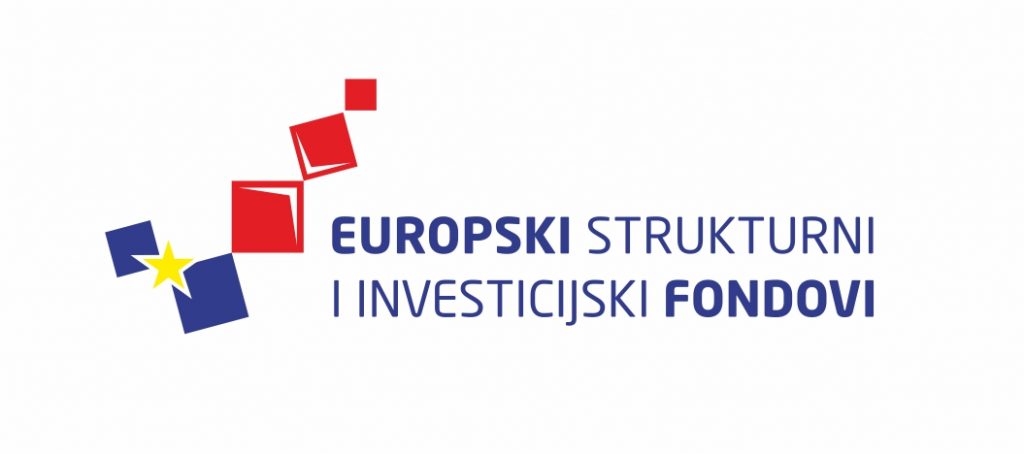 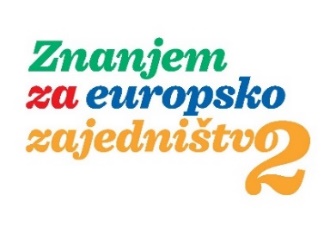 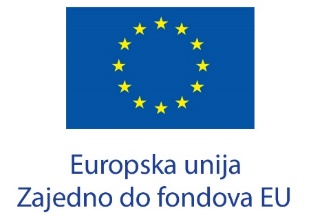 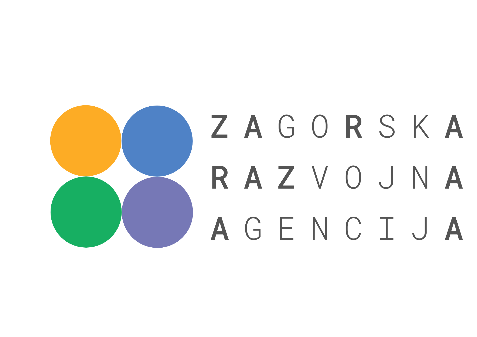 Popis prilogaPopis grafikonaGrafikon 1. Dobna struktura stanovništva Općine Sveti Križ Začretje (2001. i 2011.)	8Grafikon 2. Obrazovna struktura stanovništva Općine Sveti Križ Začretje 2011. godine	8Popis slikaSlika 1. Ustrojstvo upravnih tijela Općine Sveti Križ Začretje	4Slika 2. Geografski položaj Općine Sveti Križ Začretje	6Slika 3. Indeks turističke razvijenosti Krapinsko-zagorske županije – prikaz po jedinicama lokalne samouprave	15Popis tablicaTablica 1. Kretanje prirodne i migracijske promjene te procjena kretanja broja stanovnika u Općini Sveti Začretje u razdoblju od 2011. do 2020. godine	7Tablica 2. Broj djece upisane u ustanove predškolskog odgoja na području Općine Sveti Križ Začretje	9Tablica 3. Broj učenika upisanih u osnovnu školu na području Općine Sveti Križ Začretje	10Tablica 4. Kulturna baština na području Općine Sveti Križ Začretje	11Tablica 5. Udruge na području Općine Sveti Križ Začretje prema području djelovanja	12Tablica 6. Vrijednosti gospodarskih pokazatelja Općine Sveti Križ Začretje za izračun indeksa razvijenosti	13Tablica 7. Poljoprivredno zemljište Općine Sveti Križ Začretje prema vrsti uporabe	14Tablica 8. Dolasci i noćenja turista u Općini Sveti Križ Začretje, 2016.-2020. godine	17Tablica 9. Osiguranici mirovinskog osiguranja prema osnovama osiguranja u Općini Sveti Križ Začretje – stanje na datum 30. rujna 2021.	17Tablica 10. Registrirana nezaposlenost Općine Sveti Križ Začretje u razdoblju od 2016. do rujna 2021. godine	18Tablica 11. Registrirana nezaposlenost Općine Sveti Križ Začretje prema stupnju obrazovanja u razdoblju od 2016. do rujna 2021. godine	18Tablica 12. Registrirana nezaposlenost Općine Sveti Križ Začretje prema dobi u razdoblju od 2016. do rujna 2021. godine	19Tablica 13. Cestovna prometna infrastruktura na prostorima obuhvata Općine Sveti Križ Začretje	19PredgovorPoštovani građani, Zahvaljujem Vam se na podršci koju ste mi pružali kroz ovih osam godina i s ponosom mogu reći da smo zajedničkim snagama postigli iznimne rezultate. Naša Općina polako, ali sigurno postaje prepoznatljiva sredina za život, rad i odmor. Razvojem gospodarstva, infrastrukture, predškolskog odgoja i sustava obrazovanja, kulture, sporta i turizma, poput slagalice zajedničkim snagama slažemo kompletnu sliku Općine. U proteklih osam godina, bez velikih obećanja i promocije, ostvarivali smo zajedničke ciljeve, realizirali brojne ideje i projekte.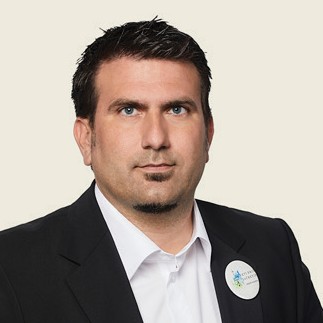 U novom mandatnom razdoblju nastavit ćemo s realizacijom započetih projekata i ostvarenjem novih ideja. Uz provedbu projekata izgradnje dječjeg vrtića i spojne ceste do Grada Zaboka, realizacija druge faze spojne ceste približava se kraju što će Općinu Sveti Križ Začretje približiti i administrativnom središtu Grada Krapine. Pred nama je i dovršetak I. faze izgradnje sustava kanalizacije koji se realizira u sklopu Aglomeracije Zabok, čijom realizacijom će se riješiti problematika zbrinjavanja otpadnih voda na jednom dijelu Općine. Troškovi roditelja vezani uz obrazovanje djece sve su veći, zbog čega će Općina i nadalje pomagati stipendiranjem učenika i studenata te sufinancirati prijevoz i nabava radnih bilježnica i ostalog obrazovanog materijala. Osnivanjem glazbene škole, za što su poduzeti prvi koraci, u našoj Općini omogućit će se djeci i mladima i ovakav vid obrazovanja. Suvremeni način života donosi nova očekivanja i potrebe građana, no donosi i izazove s kojima ćemo se spremno nositi uz suradnju s članovima Općinskog vijeća. Želja mi je da za četiri godine još više oplemenimo sliku naše sredine i stvorimo još bolje i kvalitetnije uvjete za život u ovom nama najljepšem dijelu  svijeta. Načelnik Općine Sveti Križ Začretje,Marko KosUvod Provedbeni program je kratkoročni akt strateškog planiranja od značaja za jedinice lokalne i područne (regionalne) samouprave koji izrađuje i donosi izvršno tijelo. Kao provedbeni akt strateškog planiranja lokalne razine, ima za cilj osigurati upravnim tijelima jedinice lokalne samouprave, ali i ostalim dionicima samoupravne jedinice, učinkovit i djelotvoran alat za provedbu posebnih ciljeva i prioriteta djelovanja te ostvarenje postavljene vizije razvoja. Obveza izrade provedbenih programa jedinice lokalne i područne (regionalne) samouprave temelji se na odredbama Zakona o sustavu strateškog planiranja i upravljanja razvojem Republike Hrvatske („Narodne novine“ br. 123/17) i Uredbe o smjernicama za izradu akata strateškog planiranja od nacionalnog značaja i od značaja za jedinice lokalne i područne (regionalne) samouprave („Narodne novine“ br. 89/18). Provedbeni program Općine Sveti Križ Začretje izrađen je sukladno Uputama za izradu provedbenih programa jedinica lokalne i područne (regionalne) samouprave, UI-PPJLP (R)S-1 Inačica 1.1 Ministarstva regionalnoga razvoja i fondova Europske unije. Upute su pripremljene u svrhu osiguravanja ujednačenog pristupa izradi provedbenih programa i pravilne primjene odredbi zakonodavnog okvira strateškog planiranja i upravljanja razvojem. Provedbeni program Općine Sveti Križ Začretje za razdoblje 2022.-2025. donosi Načelnik kao izvršno tijelo najkasnije u roku od 120 dana od dana stupanja na dužnost, za mandatno razdoblje, u pravilu na 4 godine. Provedbenim programom opisuju se prioritetne mjere i aktivnosti za postizanje posebnih ciljeva utvrđenih u planu razvoja jedinice područne (regionalne) samouprave te osigurava poveznica mjera s odgovarajućim stavkama u proračunu Općine Sveti Križ Začretje (aktivnostima i projektima) na kojima je potrebno planirati sredstva za provedbu. Specifične okolnosti koje su tijekom protekle, kao i ove godine, zadesile Republiku Hrvatsku (katastrofalni potresi, globalna pandemija virusa COVID-19), produžile su proces donošenja srednjoročnih akata strateškog planiranja (nacionalnih planova tijela državne uprave i planova razvoja JLP(R)S) te u skladu s time i donošenje kratkoročnih akata strateškog planiranja. Mjere definirane u provedbenim programima usklađene su s Nacionalnom razvojnom strategijom Republike Hrvatske do 2030. godine, kao hijerarhijski najvišim aktom strateškog planiranja sukladno odredbama Zakona o sustavu strateškog planiranja i upravljanja razvojem Republike Hrvatske te Planom razvoja Krapinsko-zagorske županije 2021.-2027. čija provedba se podupire provedbom razrađenih mjera.U nastavku je prikazana usklađenost posebnih ciljeva Plana razvoja Krapinsko-zagorske županije 2021.-2027. s razvojnim smjerovima i strateškim ciljevima iz Nacionalne razvojne strategije Republike Hrvatske do 2030. godine:Za potrebe prilagodbe promjenama u prioritetnim javnim politikama, fiskalnom okruženju te drugim nepredviđenim okolnostima, provedbeni program Općine Sveti Križ Začretje moguće je ažurirati jednom godišnje, odnosno prema utvrđenoj potrebi.1.1. Samoupravni djelokrug Općine Sveti Križ ZačretjeOpćina Sveti Križ Začretje kao jedinica lokalne samouprave u svom samoupravnom djelokrugu obavlja poslove lokalnog značaja kojima se neposredno ostvaruju prava građana, i to osobito poslove koji se odnose na: uređenje naselja i stanovanje, prostorno i urbanističko planiranje, komunalno gospodarstvo, brigu o djeci, socijalna skrb, primarnu zdravstvenu zaštitu, odgoj i osnovno obrazovanje, kulturu, tjelesnu kulturu i šport, zaštitu potrošača, zaštitu i unaprjeđenje prirodnog okoliša, protupožarnu i civilnu zaštitu, promet na svom području te ostale poslove sukladno posebnim zakonima. Za obavljanje poslova iz samoupravnog djelokruga Općine Sveti Križ Začretje ustrojen je Jedinstveni upravni odjel kao upravno tijelo Općine. Općina je samostalna u odlučivanju u poslovima iz samoupravnog djelokruga u skladu s Ustavnom Republike Hrvatske, zakonom i Statutom te podliježe samo nadzoru zakonitosti rada i akata tijela Općine. U Jedinstvenom upravnom odjelu Općine Sveti Križ Začretje zaposleno je sedam službenika, jedan namještenik i općinski načelnik..  Slika . Ustrojstvo upravnih tijela Općine Sveti Križ Začretje Izvor: Općina Sveti Križ Začretje, obrada: Zagorska razvojna agencija, 2021.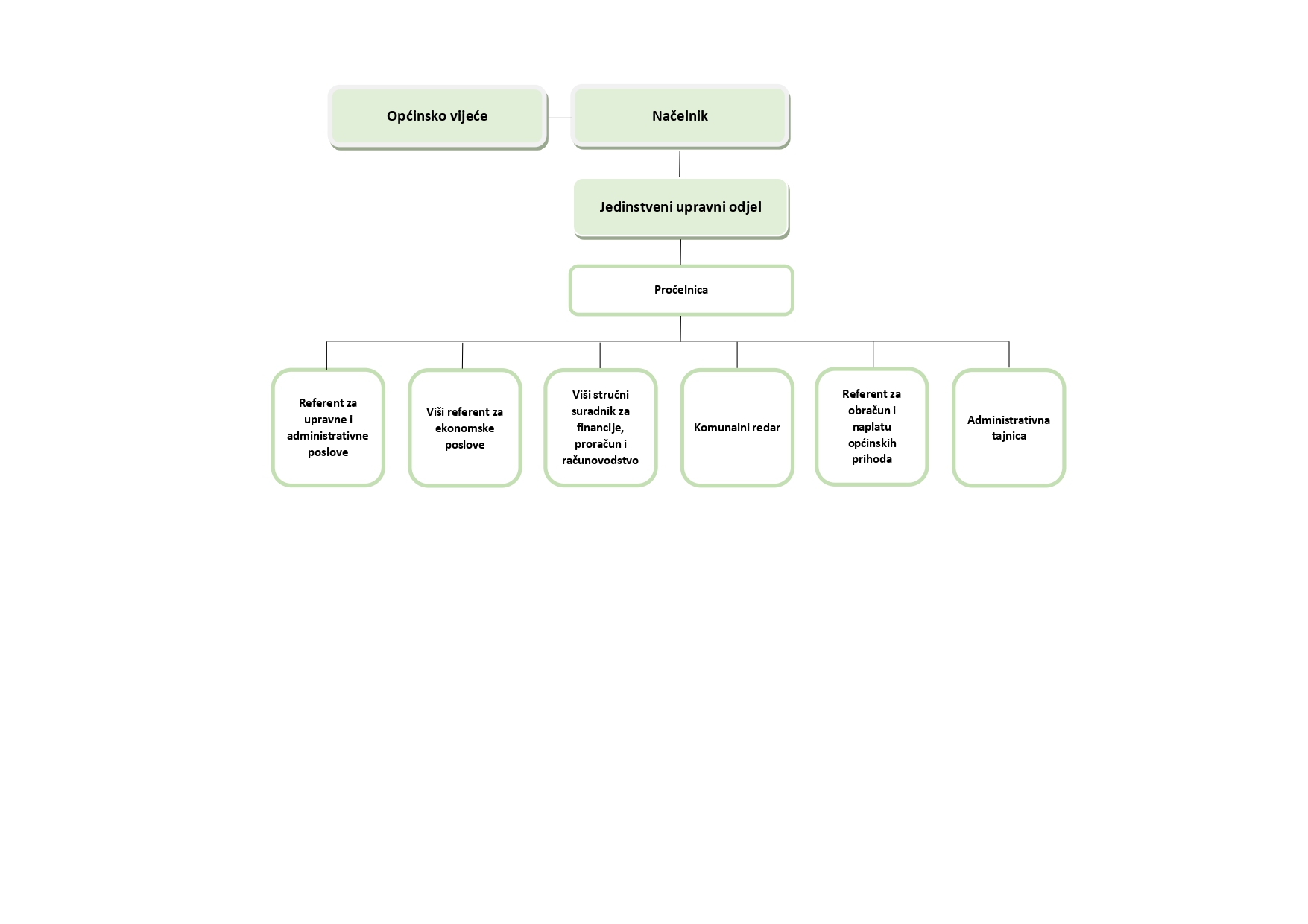 1.2. Vizija i misijaPredizbornim programom definirani su prioriteti razvoja za novo mandatno razdoblje unutar četiri područja (djeca i mladi, gospodarstvo, poljoprivreda i ekologija, komunalna infrastruktura te kultura i turizam), a temeljem ovih prioriteta definirana je vizija Općine Sveti Križ Začretje u narednom razdoblju koja glasi:Općina Sveti Križ Začretje – prepoznatljiva sredina za život, rad i odmor u kojoj se siguran razvoj omogućuje uz potpore poduzetnicima, zelenu infrastrukturu, promociju zdravlja i očuvanje prirodne i kulturne baštine.Vizija razvoja Općine Sveti Križ Začretje do kraja 2025. godine usklađena je s vizijom Republike Hrvatske iz Nacionalne razvojne strategije do 2030. godine koja glasi: „Hrvatska je u 2030. godini konkurentna, inovativna i sigurna zemlja prepoznatljivog identiteta i kulture, zemlja očuvanih resursa, kvalitetnih životnih uvjeta i jednakih prilika za sve“ te srednjoročnom vizijom razvoja Krapinsko-zagorske županije definiranom u Planu razvoja Krapinsko-zagorske županije 2021.-2027., koja glasi:  „Krapinsko-zagorska županija 2021.-2027.: pametna i zelena županija uključivog društva, održivog razvoja i kružnog gospodarstva koja inovacijama ostvaruje svoje potencijale.“Općina Sveti Križ Začretje obuhvaća područje više naseljenih mjesta koja predstavljaju prirodnu, gospodarsku i društvenu cjelinu te su povezana zajedničkim interesima stanovništva, a u samoupravnom djelokrugu Općina obavlja poslove lokalnog značaja kojima se neposredno ostvaruju potrebe građana. Utvrđena vizija za mandatno razdoblje izvršnog tijela postići će se uvažavajući mogućnosti i prilike Općine Sveti Križ Začretje uz vođenje sljedećom misijom:Odgovorno upravljanje uz suradnju i sudjelovanje građana u provedbi javnih politika s ciljem poticanja transparentnosti i efikasnosti rada, stvaranja poticajnog okruženja za poduzetništvo te maksimalne posvećenosti podizanju kvalitete života.Opis izazova i razvojnih potrebaProvedbom kratkoročnog akta strateškog planiranja za razdoblje 2022.-2025., adresirat će se glavni razvojni izazovi i potrebe utvrđeni na temelju podataka prikazanih u ovom poglavlju.2.1. Geografska obilježjaOpćina Sveti Križ Začretje jedinica je lokalne samouprave u sastavu Krapinsko-zagorske županije i zauzima 3,25 % njenog ukupnog teritorija. Općina je smještena u središnjem dijelu Krapinsko-zagorske županije, u dolini potoka Krapinice te pritoka Pačetine i Šemnice. Općina je s istoka i zapada omeđena brdima koja se od smjera Krapine prema Zaboku spuštaju u ravnicu rijeke Krapine. Zapadna brda vežu se na goru Ivančicu, a istočna se povezuju na goru Strahinjčicu. Prostor općine zauzima površinu od 42 km2 i geografski pripada regiji Donjeg Zagorja, s dvije osnovne vrste reljefa, naplavnim ravnima i pobrđima. Slika . Geografski položaj Općine Sveti Križ ZačretjeIzvor: Zagorska razvojna agencija, 2021.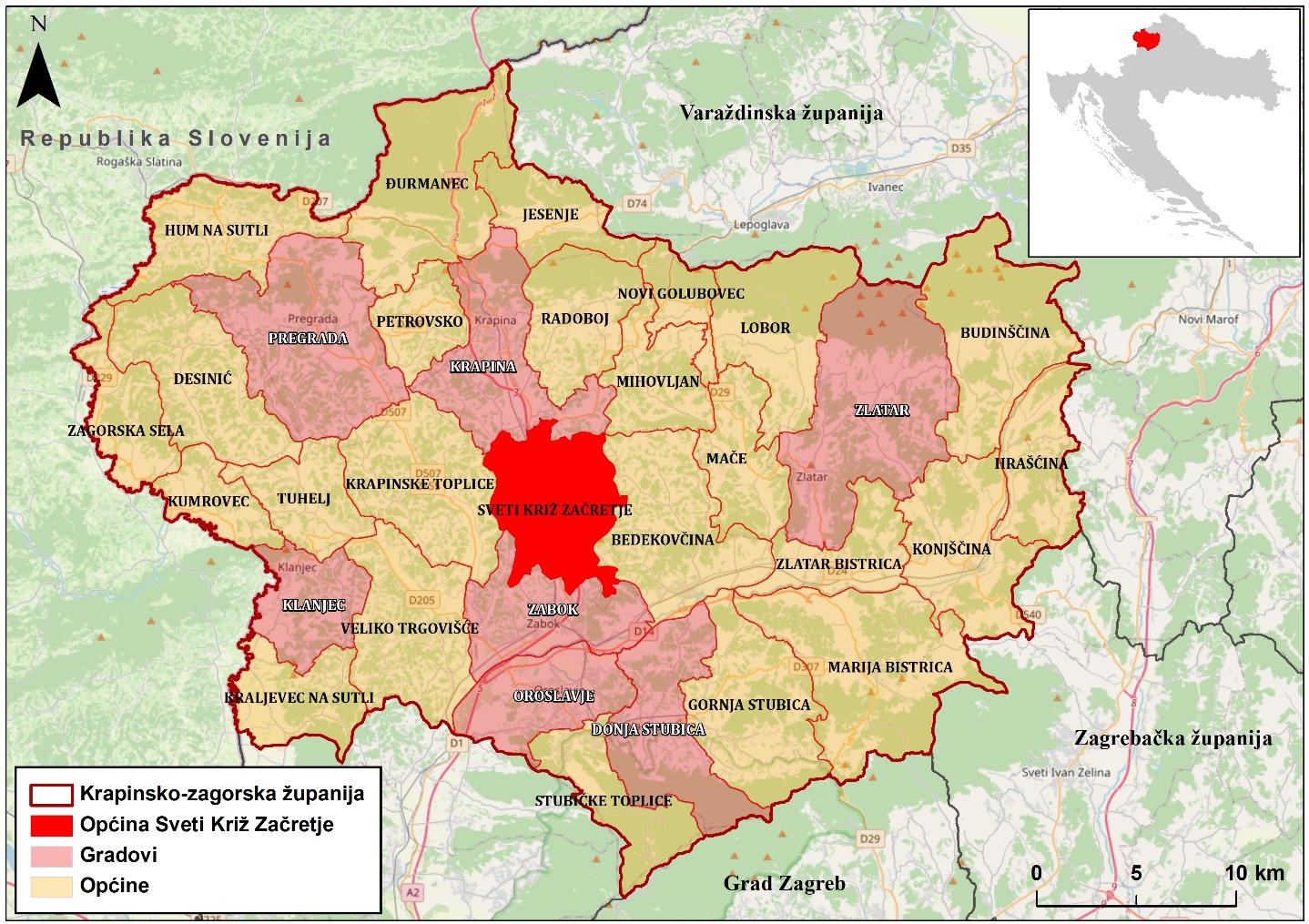 Naplavna ravan rijeke Krapine na sjevernom i južnom dijelu općine od značaja je za razvoj poljoprivrede, jednako kao i za urbanizaciju te posebno izgradnju infrastrukturnih koridora. Reljef pobrđa je najviše zastupljen, no nije vezan uz gorske masive već predstavlja izdvojene cjeline, prikladne za voćarstvo i vinogradarstvo. Građom i reljefom područje općine ima alpske karakteristike, a doline rijeka i potoka sastavljene su većinom od glina. Klimatska obilježja su umjereno kontinentalna, bez naglašenih ekstremnih stanja te bez većih nepovoljnih meteoroloških elemenata. Na ovom području prevladava kontinentalno-humidni tip klime, koju karakteriziraju umjereno topla ljeta, dosta kišovitih dana i hladne zime. Općina Sveti Križ Začretje sastoji se od 19 naselja: Sveti Križ Začretje, Donja Pačetina, Ciglenica Zagorska, Mirkovec, Sekirišće, Štrucljevo, Švaljkovec, Galovec Začretski, Brezova, Dukovec, Vrankovec, Kozjak Začretski, Temovec, Pustodol Začretski, Komor Začretski, Zleć, Kotarice, Klupci Začretski i Završje Začretsko.2.2. Demografska obilježjaPrema posljednjem Popisu stanovništva iz 2011. godine, Općina Sveti Križ Začretje imala je 6.165 stanovnika. Usporede li se podaci s Popisom iz 2001. godine kada je na prostornom obuhvatu Općine živjelo 6.619, vidljivo je smanjenje stanovnika za 6,86 %. Tablica . Kretanje prirodne i migracijske promjene te procjena kretanja broja stanovnika u Općini Sveti Začretje u razdoblju od 2011. do 2020. godineIzvor: DZS, Gradovi u statistici, 2011.-2021.U razdoblju od 2011. do 2020. godine, Općina Sveti Križ Začretje svake je godine bilježila veći broj umrlih od živorođenih. Općina je prirodnim putem izgubila 290 stanovnika, a u istom razdoblju iselilo je 17 stanovnika više nego li je uselilo. S obzirom na dobnu strukturu stanovnika Općine Sveti Križ Začretje, najviše stanovnika pripada skupini 15-64 godina (68,5 %) dok je najmanji broj onih u skupini 0-14 godina (14,2 %). Navedeni podaci ukazuju na procese depopulacije i starenja stanovništva. Grafikon . Dobna struktura stanovništva Općine Sveti Križ Začretje (2001. i 2011.)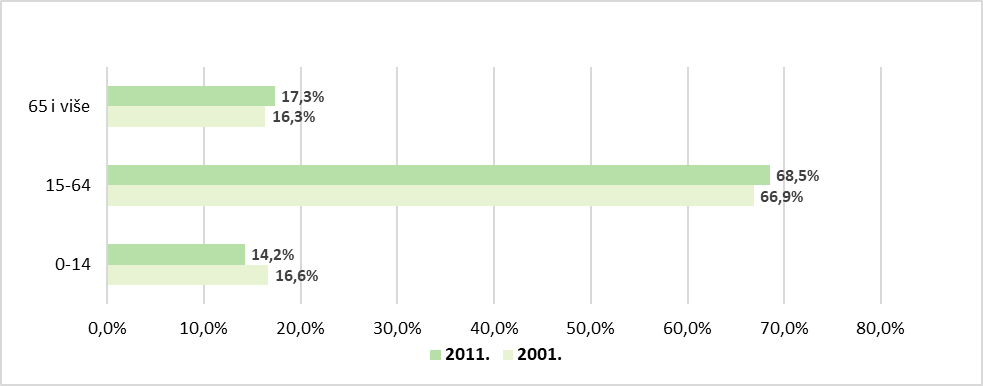 Izvor: DZS - Popis stanovništva, kućanstva i stanova 2001.; Popis stanovništva, kućanstva i stanova 2011.Od ukupnog broja Popisom ustanovljenog stanovništva Općine 2011. godine, najveći udio čini stanovništvo s najviše završenom srednjoškolskom razinom obrazovanja (42,3 %), zatim slijedi stanovništvo s najviše završenom osnovnom školom ili manje (37 %), a najmanji udio otpada na visokoobrazovano stanovništvo (6,5 %). Grafikon . Obrazovna struktura stanovništva Općine Sveti Križ Začretje 2011. godineIzvor: DZS, gradovi u statistici, 2021.2.3. Društvene djelatnosti2.3.1. Odgoj i obrazovanjeNa području Općine Sveti Križ Začretje djeluje jedna osnovna škola, Osnovna škola Sveti Križ Začretje,  koja uz matični objekt u samom Svetom Križu Začretju, ima tri područna objekta: Mirkovec, Sekirišće i Kozjak koji nije u funkciji. S obzirom da je dječji vrtić djelovao kao ustrojstvena jedinica osnovne škole, Općina je pripremila projekt izgradnje novog objekta namijenjenog za dječji vrtić. Provedbom projekta izgradnje dječjeg vrtića, osiguran je smještaj za stotinjak polaznika redovitog programa predškolskog odgoja i obrazovanja i četrdesetak polaznika programa predškole. Ukupna vrijednost projekta iznosi 14.417.572,21 kuna, a projekt je sufinanciran iz Europskog poljoprivrednog fonda za ruralni razvoj, kroz podmjeru 7.4., operaciju 7.4.1. – sektor dječji vrtići, u iznosu od 7.439.499,99 kuna, dok je ostatak financiran iz proračuna Općine. Nakon izgradnje objekta, u 2021. godini osnovana je ustanova Dječji vrtić Sveti Križ Začretje. Tablica . Broj djece upisane u ustanove predškolskog odgoja na području Općine Sveti Križ ZačretjeIzvor: DZS, Gradovi u statistici, 2021.Prema podacima Državnog zavoda za statistiku, može se uočiti kako broj djece koja ostvaruju program predškolskog odgoja i obrazovanja variraju, pri čemu je najveći rast broja djece zabilježen na početku pedagoške godine 2017./2018. (28,2 % više u odnosu na prethodnu godinu). Na početku pedagoške godine 2020./2021. došlo je do smanjenja broja upisane djece za 5,1 % u odnosu na prethodnu godinu, dok se u razdoblju od početka pedagoške godine 2011./2012. do početka pedagoške godine 2020./2021., broj djece u programima predškolskog odgoja i obrazovanja smanjio za 3,1%.  Unatoč ovim statističkim podacima, povećava se potreba za smještaj djece u ustanovama predškolskog odgoja.Tablica . Broj učenika upisanih u osnovnu školu na području Općine Sveti Križ ZačretjeIzvor: DZS, Gradovi u statistici, 2021.Prema podacima Državnog zavoda za statistiku u promatranom razdoblju od 2011. do 2020. godine primjetno je smanjenje broja učenika osnovne škole. Broj učenika na početku školske godine 2020./2021. smanjio se s 457 na 404 učenika, odnosno za 11,6% odnosu na početak školske godine 2011./2012.  Općina Sveti Križ Začretje kontinuirano ulaže u sustav odgoja i obrazovanja, tako su uz Županiju i Osnovnu školu provedeni projekti informatizacije i digitalizacije kroz nabavu tableta i pametnih ploča. Općina je među prvima sufinancirala nabavu školskih udžbenika, radnih bilježnica i radnog materijala za učenike osnovne škole, a dugi niz godina sufinancira i prijevoz učenika osnovne škole, prijevoz srednjoškolaca te pomoćnike u nastavi. Kako bi se omogućio prilaz osobama s invaliditetom, kod osnovne škole izgrađena je prilazna rampa, a zajedno s roditeljima pokrenuta je inicijativa te su osigurana sredstva za produženi boravak. Isto tako, park kod osnovne škole uređen je i opremljen klupama te su postavljene sprave za igranje. Kako bi se nagradili izvrsnost i dobri uspjesi u školovanju, Općina redovito izdvaja sredstva za isplatu stipendija pa je tako u proteklom mandatu isplaćeno preko 1.200.000,00 kuna u tu svrhu. Na području Općine ne postoji srednja škola ni visokoškolska ustanova. S obzirom na geografski položaj, Općina se nalazi na pola puta između Gradova Krapina i Zabok, u kojima postoje i srednje škole i fakulteti, a mladi velikim dijelom pohađaju neke od tih obrazovnih institucija. Uz to, dio učenika pohađa obrazovne ustanove i na području drugih općina i gradova – Bedekovčini, Pregradi, Oroslavju, Zlataru i Konjščini, ali i na području Zagreba (studenti usmjereni primarno na Zagreb te znatno manje na ostale sveučilišne centre). 2.3.2. Zdravstvo i socijalna skrbNa području Općine Sveti Križ Začretje primarna zdravstvena zaštita osigurana je u sklopu Doma zdravlja Krapinsko-zagorske županije. U Općini djeluje Ambulanta u kojoj djeluju dvije specijalističke ordinacije obiteljske medicine, jednu ordinacija opće medicine, dvije ordinacije dentalne medicine te je organizirana patronaža (jedna patronažna sestra). Na području Općine postoji i ljekarnička jedinica Ljekarni Krapinsko-zagorske županije. Stanovništvo je u pogledu zdravstvene skrbi usmjereno na Opću bolnicu Bračak i bolnicu hrvatskih veterana koja se nalazi na području obližnjeg Grada Zaboka. Općina Sveti Križ Začretje svojim aktivnostima i pripadajućim proračunskim iznosima provodi program Socijalna odgovornost u društvu za koji je u 2021. godini predviđeno 441.000,00 kuna. Sredstva su namijenjena za podmirenje troškova stanovanja te razne druge oblike pomoći (troškovi ogrjeva, jednokratna naknada, naknada za novorođeno dijete, troškovi pogreba socijalno ugroženih kategorija stanovnika i sl.). Za područje Općine nadležan je Centar za socijalnu skrb Zabok koji djeluje u okviru dva odjela i nekoliko stručnih cjelina (Odjel za djecu, mlade i obitelj, Odjel za odrasle osobe, Stručna cjelina za udomiteljstvo, Stručna cjelina za novčane naknade, Stručna cjelina za računovodstvene i financije poslove te Administrativni i drugi poslovi). Općina je partner na projektu Mi Pomažemo Starijima – MIPOS II – projektu koji osnažuje i zapošljava žene za pružanje pomoći potrebitim članovima društva Krapinsko-zagorske županije. Projekt promiče socijalnu pravednost te osigurava bolju kvalitetu života stanovnicima Krapinsko-zagorske županije. 2.3.4. Kultura, sport i civilno društvoOpćina Sveti Križ Začretje njeguje kulturno-povijesnu tradiciju te obiluje brojnim kulturnim dobrima. Jedna od najprepoznatljivih građevina na području Općine je dvorac Sveti Križ Začretje, kasnobarokna grofovska rezidencija koja je svoj današnji oblik dobila sredinom 18. stoljeća nakon što je imanje obitelji Keglević prešlo u vlasništvo obitelji Sermage. Od iznimne važnosti za Općinu jest Žitnica, izgrađena 1796. godine, gdje se u prizemlju nalaze izlože etno grupe „Zvirek“, a na katu se nalazi galerija „Ivan Lovrenčić“ u kojoj je smješten atelje autora i djela koja je poklonio Općini. U prostorijama DVD-a Sveti Križ Začretje otvorena je galerija Rudija Stipkovića s izložbom karikatura. Od 2020. godine, izložba se može razgledati i u virtualnom obliku (poveznica dostupna na službenoj mrežnoj stranici Općine). Kulturna baština Općine koja je upisana u Registar kulturnih dobara Republike Hrvatske prikazana je u tablici u nastavku.Tablica . Kulturna baština na području Općine Sveti Križ ZačretjeIzvor: Registar kulturnih dobara Republike Hrvatske, listopad  2021.Najvažnije kulturne manifestacije koje se održavaju na području Općine su tradicionalna manifestacija „Prvi glas Zagorja“, odnosno Tjedan kulture, zabave i športa“ i „Svetokriški fašnik“. Općina kontinuirano ulaže u nove sadržaje pa je tako nabavom nove pozornice diskretno osuvremenjen Trg čime su modernizirane i manifestacije. Dugi niz godina organiziraju se različite sportsko-rekreacijske manifestacije kao što su malonogometni noćni turnir, ribički kup za članove ribičkog društva „Krap“ i brzopotezni šahovski turnir. Tablica . Udruge na području Općine Sveti Križ Začretje prema području djelovanjaIzvor: Registar udruga Republike Hrvatske, listopad 2021. godineU Registru udruga Republike Hrvatske omogućen je pregled aktivnih udruga na području Općine Sveti Križ Začretje prema području djelovanja. Pojedine udruge usmjerene su na jedno ili više područja djelovanja i djelatnosti, no može se primijetiti kako najveći broj udruga djeluje u području sporta (17) te kulture i umjetnosti (14). Na području Općine djeluju dva Dobrovoljna vatrogasna društva: DVD Sveti Križ Začretje i DVD Brezova. Uz sufinanciranje Ministarstva za demografiju, obitelj, mlade i socijalnu politiku izrađen je Lokalni program za mlade Općine Sveti Križ Začretje za razdoblje od 2021. do 2026. godine s ciljem poboljšanja statusa, položaja i razvoja mladih u općini i okolici. Projektom se potiče multikulturalnost, tolerancija, rodna i spolna ravnopravnost, poštivanje ljudskih prava, nenasilno rješavanje sukoba, isti uključuje mlade i omogućuje sudjelovanje mladih u odlučivanju. Dokument je donesen s ciljem stvaranja kvalitetnih uvjeta za život mladih na području općine. Općina Sveti Križ Začretje kontinuirano ulaže u uređenje i izgradnju dječjih igrališta, a u tu namjenu u proteklih četiri godine izdvojeno je preko milijun kuna. Nanovo su uređena igrališta u Svetom Križu Začretju kod Jedinstva, u Štrucljevu, Kotaricama, Ciglenici – Piljkovi Jarki i Temovcu. Uređen je i vanjski prostor za vježbu iza Žitnice u sklopu terena ski kluba, a uz angažman mještana uređeno je i dječje igralište te teren za igru u Donjoj Pačetini. U 2021. godini dovršen je projekt „Dječji park Brezova“ koji je sufinanciran bespovratnom potporom iz EU fondova, a tijekom 2020. i 2021. godine uređivalo se i igralište u Dukovcu.2.4. GospodarstvoGospodarstvo čini temelj razvoja naše sredine, a osiguranje radnih mjesta svakako je jedan od prioriteta. Prema Odluci o razvrstavanju jedinica lokalne i područne (regionalne) samouprave, Općina Sveti Križ Začretje razvrstana je u V. skupinu jedinica lokalne samouprave čija je vrijednost indeksa 101,499. Pokazatelji za izračun ovog indeksa su: stopa nezaposlenosti, dohodak po stanovniku, proračunski prihodi općine, grada ili županije po stanovniku, opće kretanje stanovništva te stopa obrazovanosti. Ministarstvo regionalnoga razvoja i fondova Europske unije u svom zadnjem izvješću navelo je da je prosječni dohodak po stanovniku Općine 27.399 kuna, dok taj isti dohodak za Krapinsko-zagorsku županiju iznosi 28.783 kuna. Tablica . Vrijednosti gospodarskih pokazatelja Općine Sveti Križ Začretje za izračun indeksa razvijenostiIzvor podataka: Vrijednosti indeksa razvijenosti, 2018.2.4.1. PoduzetništvoNa području Općine smještena je Zona malog gospodarstva „Lug“ površine 118,6 ha. Dio zemljišta je u privatnom vlasništvu (vlasništvo poljoprivrednika i poduzetnika), a dio u općinskom vlasništvu. Moguće djelatnosti unutar zone su trgovačke, uslužne i proizvodne djelatnosti. Zona je osnovana 2002. godine, a godinu kasnije počela je izgradnja pristupne ceste i dijela ostale komunalne infrastrukture. Ulažući u Zonu malog gospodarstva, kroz subvenciju kamate na poduzetničke kredite i olakšice poduzetnicima, Općina potiče poduzetničke aktivnosti za što je u proteklom mandatu utrošeno 1,2 milijuna kuna. Rezultati su vidljivi kroz ulaganja i stabilnu stopu zaposlenosti lokalnog stanovništva.  Prema podacima dokumenta Rezultati poslovanja poduzetnika Krapinsko-zagorske županije u 2019. godini koji je objavila Financijska agencija (Fina), na području Općine Sveti Križ Začretje poslovalo je 130 poduzetnika s ukupnim prihodom od 1.010.677,000,00 kuna i ukupno 1.313 zaposlenih osoba. Poduzeća koja djeluju na području Općine u najvećoj su mjeri u kategoriji malih poduzeća, a velik dio proizvodnih programa poduzetnika koji djeluju u Zoni malog gospodarstva izvozno je orijentiran. 2.4.2. PoljoprivredaPoljoprivredna djelatnost na području cijele Krapinsko-zagorske županije pa tako i na području Općine Sveti Križ Začretje uvjetovana je konfiguracijom terena, kvalitetom tla, razmještajem stanovnika i tradicionalnim načinom življenja na manjim posjedima. Pored toga nema većih melioracijskih zahvata u cilju privođenja tla za poljoprivrednu proizvodnju, a jedno od osnovnih obilježja poljoprivrednih gospodarstava je usitnjenost posjeda i njihova rascjepkanost. Na dan 30.9.2021. godine prema podacima Hrvatskog zavoda za mirovinsko osiguranje, evidentirano je 14 osiguranika kojima je poljoprivreda bila osnova osiguranja.  Prema podacima Agencija za plaćanja u poljoprivredi, ribarstvu i ruralnom razvoju (APPRRR), na datum 31. prosinca 2020. je na prostornom obuhvatu Općine Sveti Križ Začretje registrirano ukupno 409 poljoprivrednih gospodarstava. Najveći broj poljoprivrednih gospodarstava prisutan je u naselju Donja Pačetina (16,9 % od ukupnog broja).Prema podacima Agencije za plaćanja u poljoprivredi, ribarstvu i ruralnom razvoju (APPRRR) za 2020. godinu na prostornom obuhvatu Općine evidentirano je 909,52 ha poljoprivrednog zemljišta, od čega najviše otpada na oranice (518,87 ha) i livade (270,25 ha). Poljoprivredno zemljište ukupne površine 909,52 ha podijeljeno je na 3.893 parcele, iz čega proizlazi da je prosječna površina parcele svega 0,23 ha.Tablica . Poljoprivredno zemljište Općine Sveti Križ Začretje prema vrsti uporabeIzvor: APPRRR, Prikaz broja i površina ARKOD-a po naseljima i vrsti uporabe poljoprivrednog zemljišta, 31.12.2020.Općina već nekoliko godina provodi program potpore u poljoprivredi kroz koji je poljoprivrednicima za nabavu sadnog materijala, ulaganja u proizvodne i prodajne prostore, nabavu opreme, edukaciju i ostale aktivnosti isplaćeno preko 500.000,00 kuna. Kroz subvencioniranje i logističku potporu, Općina nastoji omogućiti poljoprivrednicima da konkuriraju na tržištu kroz kvalitetnu proizvodnju domaćih proizvoda.  2.4.3. Turizam Analizirajući resursnu osnovu za razvoj turističkih aktivnosti na području Općine Sveti Križ Začretje, osim konkurentskih prednosti koje se očituju u dobrom geoprometnom položaju, dobroj prometnoj infrastrukturi, dobrim prirodnim odlikama prostora koje ukazuju na mogućnost odmora u ruralnim područjima, kroz razne oblike sportskih i rekreacijskih aktivnosti na otvorenom – jahanje, cikloturizam, pješačenje, svakako valja istaknuti i bogatstvo kulturnih znamenitosti kroz materijalnu i nematerijalnu (jezik i običaji) kulturnu baštinu, a postoji i mogućnost razvoja gastro turizma. Slika . Indeks turističke razvijenosti Krapinsko-zagorske županije – prikaz po jedinicama lokalne samoupraveIzvor: Institut za turizam, obrada: Zagorska razvojna agencija, studeni 2021.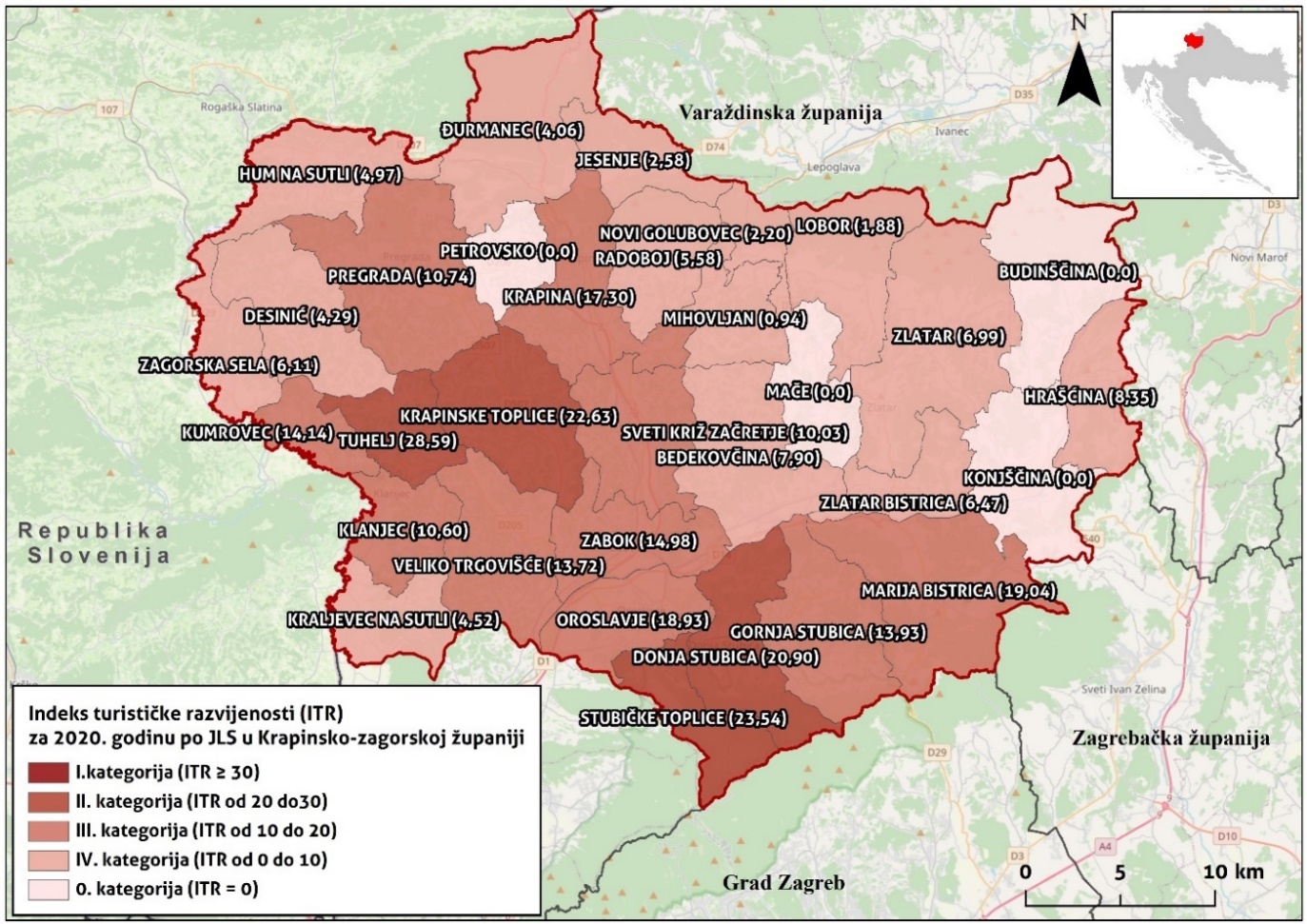 Institut za turizam na temelju osnovnih podataka o turizmu dodijelio je svim jedinicama lokalne samouprave u Republici Hrvatskoj indeks turističke razvijenosti. Indeks je grupiran u 5 kategorija, uz dodatnu kategoriju u slučaju izostanka turističkih aktivnosti. Prema Indeksu turističke razvijenosti za 2020. godinu, Općina Sveti Križ Začretje nalazi se III. kategoriji s indeksom turističke razvijenosti koji iznosi 17,30.Općina podupire rad sportskih klubova i udruga kulturnog amaterizma, a uz bogatu kulturnu i prirodnu baštinu ugostiteljski sadržaji uvrstili su je na turističku kartu Hrvatske. Kvaliteta proizvodnje domaćih proizvoda, a prije svega autohtonih vina stavlja Općinu u vrh etno i gastro ponude. Uz to, razvijaju se novi sadržaji poput biciklističkih ruta, treckinga, balonarstva i sl., a 2021. godine započeta je promocija  i predstavljanjem ugostitelja i poznatog zagorskog specijaliteta - domaće purice u sklopu manifestacije „Purica&Vino!“. Tijekom 2017. godine izdana je knjiga „ZAČRETJE – Od križa do Svetog Križa“, polazišne osnove brendiranja Svetog Križa Začretja te je istovremeno izrađen novi vizualni identitet Općine čiji je autor poznati europski grafičar Nikola Đurek. Uz ove vizuale,  kroz ovih nekoliko elemenata, pokušalo se prikazati uistinu sve ono što Začretje jest, a sve s ciljem da se u budućnosti stvori brend samog mjesta, gospodarskog sektora i turističke ponude Općine Sveti Križ Začretje. Temeljem polazišnih osnova izrađen je novi vizualni identitet, odnosno simboli koji trebaju obilježavati Sveti Križ Začretje, a to su ptičica, crkva, vaza s cvijećem, zvona i šešir. Ptičica predstavlja Prvi glas Zagorja, šešir (škrlak) gospodarstvenike, a vaza i zvona umjetnost. Svi ovi elementi koji se nalaze na ovoj simbolici zapravo simboliziraju sve ono što Sveti Križ Začretje jest – ljudi, pitomi krajolik, topla dobrodošlica i vrhunska gastronomska ponuda.Tablica . Dolasci i noćenja turista u Općini Sveti Križ Začretje, 2016.-2020. godineIzvor: Državni zavod za statistiku, Gradovi u statistici, 2021. godinaPrema podacima Državnog zavoda za statistiku za razdoblje od 2016. do 2020. godine, može se uočiti kako je najveći rast dolazaka i noćenja ostvaren u 2018. godini, dok je najmanji broj dolazaka i noćenja zabilježen tijekom 2020. godine, kada su uvedene epidemiološke mjere zabrane kretanja kako bi se spriječilo širenje virusa COVID-19. U odnosu na 2019. godinu, broj dolazaka i noćenja manji je za više od 50 %. 2.4.4. Tržište radaPrema podacima Hrvatskog zavoda za mirovinsko osiguranje na prostoru Općine Sveti Križ Začretje na datum 30. rujna 2021. osigurano je ukupno 1.822 osobe. Najveći broj zaposlenih radnika bio je kod pravnih osoba (80,1 %), potom slijede radnici kod fizičkih osoba (13,3 %), obrtnici (5,2 %), poljoprivrednici (0,8 %), osiguranici s produženim osiguranjem (0,4 %), a ostatak otpada na samostalne profesionalne djelatnosti (0,3 %).Tablica . Osiguranici mirovinskog osiguranja prema osnovama osiguranja u Općini Sveti Križ Začretje – stanje na datum 30. rujna 2021.Izvor podataka: Hrvatski zavod za mirovinsko osiguranje, 2021.Prema podacima Hrvatskog zavoda za zapošljavanje, na području Općine Sveti Križ Začretje u razdoblju od 2016. do 2020. godine, primjetno je kontinuirano smanjenje registrirane nezaposlenosti. Tijekom 2020. godine dolazi do povećanja registrirane nezaposlenosti, a do rujna 2021. godine registrirano je 112 nezaposlenih osoba. Tijekom cijelog promatranog razdoblja može se primijetiti kako je registrirano više nezaposlenih žena u odnosu na muškarce. Tablica . Registrirana nezaposlenost Općine Sveti Križ Začretje u razdoblju od 2016. do rujna 2021. godineIzvor: Hrvatski zavod za zapošljavanje, Statistika online – Registrirana nezaposlenost, listopad 2021.Tablica . Registrirana nezaposlenost Općine Sveti Križ Začretje prema stupnju obrazovanja u razdoblju od 2016. do rujna 2021. godineIzvor: Hrvatski zavod za zapošljavanje, Statistika online – Registrirana nezaposlenost, listopad 2021.Promotri li se registrirana nezaposlenost prema stupnju obrazovanja, može se primijetiti kako je u razdoblju od 2016. do kraja 2020. godine najveći broj nezaposlenih osoba sa završenom srednjom školom, potom slijede nezaposlene osobe sa završenom osnovnom školom, dok je broj nezaposlenih osoba bez završene škole i s nezavršenom osnovnom školom, prvostupnika i osoba s višom školom te osoba sa završenim fakultetom, akademijom, magisterijom i doktoratom približno jednak u promatranom razdoblju. Tablica . Registrirana nezaposlenost Općine Sveti Križ Začretje prema dobi u razdoblju od 2016. do rujna 2021. godineIzvor: Hrvatski zavod za zapošljavanje, Statistika online – Registrirana nezaposlenost, listopad 2021.Podaci o registriranoj nezaposlenosti prema dobi pokazuju kako među nezaposlenim osobama prevladavaju osobe starije od 55 godina, a nakon toga slijede mlade osobe u dobi od 20-29 godina, 2.5. InfrastrukturaKvalitetna infrastrukturna opremljenost prostora jedan je od osnovnih preduvjeta i potpornih elemenata u razvoju većine gospodarskih djelatnosti. 2.5.1. Prometna infrastrukturaOpćina Sveti Križ Začretje ima vrlo povoljan geoprometni položaj budući da središnjim dijelom općine prolazi državna autocesta E59 (A2), tzv. Zagorska autocesta koja povezuje glavni grad Zagreb i granični prijelaz Grukovje (Slovenija) i slijedom toga gradove Ptuj i Maribor. Ova je prometnica dio Pyhrnske autoceste (Nunberg-Graz-Maribor-Zagreb) koja povezuje mrežu hrvatskih autocesta s europskom cestovnom mrežom i jedna je od povoljnijih cestovnih veza zemalja srednje i sjeverne Europe s jugom i jugoistokom Europe te Jadranskim morem. Općina na svom području ima ulaz i izlaz na autocestu, što joj daje dodatnu prednost i od iznimne je važnosti za gospodarski sektor i turizam. Područjem općine prolaze i prometni pravci županijskog, ali i državnog te međunarodnog značaja. Na području općine ukupno je 48,65 km cesta različite kategorizacije, odnosno 6,97% od ukupne duljine prometnica na području Krapinsko-zagorske županije. Tablica . Cestovna prometna infrastruktura na prostorima obuhvata Općine Sveti Križ ZačretjeIzvor: Pročišćeni tekst odredbi za provođenje prostornog plana općine Sveti Križ Začretje (Službeni glasnik Krapinsko-zagorske županije br. 5/16)Uz redovito održavanje nerazvrstanih cesta na području Općine Sveti Križ Začretje, ulažu se sredstava za sanaciju klizišta te je u tu svrhu u proteklom mandatu utrošeno gotovo 2,2 milijuna kuna. Kao najveći zahvati mogu se istaknuti sanacija dvaju klizišta u Završju Začretskom u sklopu čega je izvršeno presvlačenje novim asfaltnim slojem nerazvrstane ceste te klizište u naselju Mirkovec prema općini Bedekovčina. U asfaltiranje nerazvrstanih cesta u razdoblju od 2017. do 2020. godine ukupno je utrošeno 4,4 milijuna kuna, a asfaltirano je 34 dionica nerazvrstanih cesta, izvršena rekonstrukcija ceste „Gorica“ prema Kozjaku Začretskom i u suradnji sa ŽUC-om izvršeno je asfaltiranje ceste u Pustodolu, odvojak prema Klupcima, cesta kroz Temovec te dio ceste u Kozjaku Začretskom.2.5.2. Telekomunikacije i širokopojasna infrastrukturaPodručje Općine Sveti Križ Začretje gotovo je u cijelosti pokriveno fiksnom telefonskom linijom i mobilnom telefonijom. Telekomunikacijske usluge obavlja više operatera koji imaju dobru pokrivenost signalom. Za razvoj svih segmenata nedvojbeno je važna dostupnost interneta koja utječe kako na gospodarstvo, tako i na kvalitetu života stanovništva. Vodeći računa o izazovima modernog doba, u budućem je razvoju potrebno poticati konstantno unaprjeđenje širokopojasne infrastrukture. Na prostornom obuhvatu Općine Sveti Križ Začretje većina priključaka omogućuje osnovni širokopojasni pristup (2-30 Mbit/s). Brzi pristup (30-100 Mbit/s) omogućen je samo u središnjem naselju Sveti Križ Začretje, jednako kao i pristup brzinama većim od 100 Mbit/s.2.5.3. Opskrba energijom, vodoopskrba i odvodnjaOpćina Sveti Križ Začretje pripada sjevernom dijelu elektroenergetskog sustava Republike Hrvatske koji se opskrbljuje električnom energijom iz hidroelektrana Dravskog sliva te termoelektrana na području Zagreba i Siska. Ukupna duljina vodova na distribucijskom području Krapinsko-zagorske županije iznosi 5.129,37 km, a najveći dio područja Županije električnom energijom snabdijeva Elektra Zabok. Područjem Općine prolazi dalekovod 110 kV te dalekovod 35 kV, no još uvijek postoje dijelovi niskonaponske mreže koji nemaju adekvatne niskonaponske prilike. Najvažniji izvor biomase u županiji je drvna (šumska) biomasa, a najvažnija biomasa u energetske svrhe odnosi se na ogrjevno drvo za grijanje domaćinstava. Na području Općine distribuciju plina obavlja Zagorski metalac d.o.o. s godišnjim prometom plina oko 26.000.000 m3 i oko 8.500 potrošača. Općinom prolaze tri pravca plinovoda, od juga prema sjeveru, a od glavnih plinova vodi se i niz sekundarnih. Distribuira se prirodni plin, a područjem Svetog Križa Začretja prolazi magistralni plinovod Rogatec-Zabok. Općina je dobro pokrivena vodovodnom mrežom, čija ukupna dužina iznosi ukupno 129,07 km, od čega je 13,27 km magistralnog vodovoda, a 115,80 km distributivnog. Dio Općine još uvijek nema mogućnosti priključenja na vodovodnu mrežu, uglavnom prema vikendicama, a u suradnji sa Zagorskim vodovodom 500.000,00 kuna uloženo je u rekonstrukciju i proširenje vodovodne mreže. Tako su izgrađeni produžeci vodovodne mreže u naseljima Galovec, Mirkovec, Vrankovec te Svetom Križu Začretju, a na novo je izgrađena vodovodna mreža u Završju Začretskom. Opskrbu vodom obavlja Zagorski vodovod d.o.o., a od 2014. godine koristi se voda iz crpilišta Lobor. Duljina kanalizacijske mreže je 11 km, a na mrežu je priključeno 263 kućanstava. U suradnji sa Zagorskim vodovodom provodi se projekt Aglomeracije u sklopu kojeg se gradi kanalizacijska mreža.U sustavu javne rasvjete u vlasništvu Općine Sveti Križ Začretje koristi se visokotlačna natrijeva rasvjeta, u nekim dijelovima led rasvjeta, a u sustavu je ukupno 48 obračunskih mjernih mjesta iz kojih se napaja javna rasvjeta. 2.5.4. Gospodarenje otpadomCjelovito gospodarenje otpadom obuhvaća sve mjere postupanja s otpadom: prikupljanje, razvrstavanje, recikliranje, obradu i odlaganje inertnog i iskorištenog otpada. Kako bi se osigurao kontinuirani sustav gospodarenja otpadom na području Općine Sveti Križ Začretje, donesen je Plan gospodarenja otpadom za razdoblje od 2017. do 2022 godine. Prikupljanje komunalnog otpada koji nastaje u kućanstvima na području Općine obavlja koncesionar, temeljem provedenog javnog natječaja. Naime, Komunalno poduzeće Zabok d.o.o. kojem je jedan od osnivača Općina (u temeljnom kapitalu poduzeća Općina Sveti Križ Začretje ima temeljni ulog od 19%) obavlja odvoz otpada na području jedinica lokalne samouprave – suvlasnika koji na svom području imaju deponij. Nekadašnje odlagalište otpada „Pustodol“ je zatvoreno i u potpunosti sanirano te je usluga sakupljanja, odvoza i zbrinjavanja komunalnog i biorazgradivog otpada dodijeljena koncesionaru, poduzeću EKO-FLOR d.o.o. na osmogodišnje razdoblje. Prikupljanje otpada obavlja se pomoći posuda-kanti (spremnika) za skupljanje otpada, a s lokacija gdje nije moguć pristup specijalnom vozilu postavljeni su spremnici većih zapremnina. Komunalni otpad od proizvodnih i uslužnih djelatnosti (po svojstvima i sastavu sličan je otpadu iz kućanstva) skuplja se pomoću većih spremnika za otpad te takav otpad koncesionar odvozi specijalnim vozilima za sakupljanje i odvoz komunalnog otpada na službena odlagališta neopasnog otpada kojima upravljaju. Općina Sveti Križ Začretje osigurala je odvojeno prikupljanje otpada putem zelenih otoka te u planu ima nabavu ostale opreme za odvojeno skupljanje otpada, a u tu svrhu nabavila je i mobilno reciklažno dvorište. Putem koncesionara provodi se odvojeno skupljanje otpada – 1 kanta za miješani komunalni otpad, 1 kanta za papir i vreća za PET ambalažu. Na čitavom području Općinu Sveti Križ Začretje postavljeni su „zeleni otoci“, na kojima se odvojeno prikuplja papir, staklo, plastična ambalaža, a na pojedinim lokacijama i tekstil. Prema Izvješću o komunalnom otpadu za 2020. godinu, na području Općine Sveti Križ Začretje prikupljeno je 57,64 tona papira, 128,51 tona plastike, 10,34 tona stakla, 0,05 tona metala, 47,23 tona glomaznog otpada, 0,08 tona tekstila te 0,01 tona biootpada. 2.6. Upravljanje razvojemSukladno Zakonu o lokalnoj i područnoj (regionalnoj) samoupravi („Narodne novine“ br. 33/01, 60/01, 129/05, 109/07, 125/08, 36/09, 36/09, 150/11, 144/12, 19/13, 137/15, 123/17, 98/19, 144/20), Općina Sveti Križ Začretje obavlja poslove iz lokalnog djelokruga kojima se neposredno ostvaruju potrebe građana, a koji nisu Ustavom ili zakonom dodijeljeni državnim tijelima. Samoupravni djelokrug Općine, njezina službena obilježja, javna priznanja, ustrojstvo, ovlasti i način rada tijela Općine, način obavljanja poslova, oblici neposrednog sudjelovanja građana u odlučivanju, način provođenja referenduma u pitanjima iz samoupravnog djelokruga, mjesna samouprava, ustrojstvo i rad javnih službi, suradnja s drugim jedinicama lokalne i područne (regionalne) samouprave te druga pitanja od važnosti za ostvarivanje prava i obveza Općine, uređeni su Statutom Općine Sveti Križ Začretje donesenim 2021. godine („Službeni glasnik Krapinsko-zagorske županije“ br. 21/21). Prema Odluci o razvrstavanju jedinica lokalne i područne (regionalne) samouprave prema stupnju razvijenosti (NN 132/2017), Općina Sveti Križ Začretje svrstana je u petu skupinu jedinica lokalne samouprave koje se prema vrijednosti indeksa nalaze u zadnjoj četvrtini iznadprosječno rangiranih jedinica lokalne samouprave. Niti jedan dio Općine ne pripada skupini područja od posebne državne skrbi, Općina se ne nalazi ni u brdsko-planinskom području niti pripada u potpomognuta područja. Predstavničko tijelo Općine Sveti Križ Začretje je Općinsko vijeće s 13 članova. Izvršno tijelo Općine je Općinski načelnik, a u Jedinstvenom upravnom odjelu Općine zaposleno je 7 službenika, 1 namještenik i načelnik.Općina Sveti Križ Začretje 2017. godine donijela je Plan upravljanja imovinom u vlasništvu Općine kojim su utvrđeni kratkoročni ciljevi i smjernice upravljanja općinskom imovinom te izvedene mjere u svrhu provođenja. Učinkovito upravljanje imovinom doprinijet će razvoju gospodarstva i važno je za njegovu stabilnost, a istodobno pridonijeti boljoj kvaliteti života svih građana. Vlasništvo Općine važan je instrument postizanja strateških razvojnih ciljeva vezanih za regionalnu prometnu, kulturnu i zdravstvenu politiku, kao i za druge razvojne politike Općine. Udio Općine Sveti Križ Začretje u temeljnom kapitalu trgovačkih društava javnog sektora iznosi: Komunalno Zabok d.o.o. – 19 %, Total Energy d.o.o. – 19 % i Zagorski vodovod Zabok d.o.o. – 6,36 %. Planom su utvrđeni ciljevi upravljanja i raspolaganja imovinom na način da ono mora biti racionalno i učinkovito. Razvoj Općine u razdoblju od 2014. do 2020. godine usmjeren je Strategijom razvoja Općine Sveti Križ Začretje. Navedeni dokument daje sažeti analitički prikaz lokalnog djelovanja, predlaže konkretne prijedloge i projektne ideje te predstavlja osnovu gospodarskog, društvenog, kulturnog i infrastrukturnog i sveopćeg razvoja. Planskim dokumentom određeni su strateški ciljevi i prioriteti održivog razvoja Općine.  U strateškom okviru utvrđena je vizija Općine koja glasi: „Općina Sveti Križ Začretje – mjesto očuvanje prirodne i kulturne baštine, inovativnih potpora za poduzetništvo, razvijene infrastrukture i usluga koje jamče visoko kvalitetu života svojih građana“, a u skladu s razvojnom vizijom utvrđeno su tri prioritetna cilja razvoja: 1. Održivi razvoj prostora i unaprjeđenje infrastrukture – funkcionalan i organiziran prostor koji omogućava preduvjete razvoja, 2. Konkurentno i društveno odgovorno gospodarstvo – doprinos razvoju i rastu svih grana gospodarstva i povećanju zaposlenosti i 3. Kvaliteta života i zaštita okoliša – unaprjeđenje i razvoj društvene infrastrukture, jačanje ljudskih potencijala te sustavna briga o okolišu. Općina Sveti Križ Začretje donijela je Plan djelovanja u području prirodnih nepogoda za 2021. godinu kojim su definirani kriteriji i ovlasti za proglašenje prirodne nepogode, procjena štete od prirodne nepogode, dodjela pomoći za ublažavanje i djelomično uklanjanje posljedica prirodnih nepogoda nastalih na području Općine. Općina svake godine unaprjeđuje sustav civilne zaštite kontinuiranim osposobljavanjem snaga civilne zaštite, educiranjem stanovništva o mogućim opasnostima od evidentiranih rizika, provođenjem vježbi kako bi se svi sudionici sustava civilne zaštite bili upoznati sa svojim aktivnostima u slučaju mogućih rizika na području Općine. U partnerstvu s Multimedijalnim centrom STUB-KLUB i Udrugom za kulturu, zabavu i sport, Općina Sveti Križ Začretje izradila je prvi Lokalni program za mlade –  strateški dokument koji će se provoditi u petogodišnjem trajanju (razdoblje od 2021. do 2026. godine) kako bi se poboljšao status, položaj i razvoj mladih u općini i okolici. Dokument je izrađen uz financiranje Ministarstva rada, mirovinskog sustava, obitelji i socijalne politike.Strateški ciljevi i strateški prioriteti razvoja turizma određeni su Strategijom razvoja turizma Općine Sveti Križ Začretje do 2027. godine, s ciljem osiguranja konkretne i prepoznatljive turističke destinacije u budućnosti. Osnovnu misao vodilju razvoja turizma predstavlja formirana vizija općine koja glasi: Općina Sveti Začretje – poželjna turistička destinacija, orijentirana prema zdravlju, aktivnom i obiteljskom odmoru, osigurava gastronomske užitke na mjestu očuvane prirodne i kulturne baštine. Strategijom su postavljeni strateški ciljevi razvoja turizma kako slijedi: 1. Valorizacija kulturne i prirodne baštine u turističke svrhe, 2. Visoka kvaliteta gastro, eno i smještajne ponude i 3. Razvoj sportsko-rekreacijske infrastrukture. Prema podacima prikazanim u Strategiji, može se zaključiti da je turizam u početnoj fazi razvoja, no važno je da ima izuzetno velik potencijal.2.7. Zaključak analize potreba i razvojnih potencijalaOpćina Sveti Križ Začretje jedinica je lokalne samouprave u Krapinsko-zagorskoj županiji. Općina se sastoji od 19 naselja, a prema posljednjem Popisu stanovništva na području Općine živjelo je 6.165 stanovnika. Kao i ostatak samoupravnih jedinica, Općina Sveti Križ Začretje bilježi negativan prirodni prirast te starenje stanovništva. Na području Općine u sustavu predškolskog i osnovnoškolskog obrazovanja djeluje jedna osnovna škola i novoosnovana ustanova dječjeg vrtića. Općina kontinuirano ulaže u sustav odgoja i obrazovanja kroz sufinanciranje nabave školskih udžbenika, radnih bilježnica i radnog materijala za učenike, sufinanciranje prijevoza učenika i pomoćnika u nastavi te dodjelom stipendija. Uz sufinanciranje sredstvima EU fondova izgrađen je dječji vrtić i osigurano provođenje redovitog predškolskog odgoja i obrazovanja u novom prostoru. Za djecu koja nisu smještena u novom vrtiću iz općinskog proračuna sufinanciraju se troškovi smještaja djece u obrtima za čuvanje djece i vrtićima na području drugih jedinica lokalne samouprave u Krapinsko-zagorskoj županiji. Osim toga, Općina sufinancira i izgradnju i uređenje dječjih igrališta, sve s ciljem osiguranja dostupnosti sportsko-rekreacijskih sadržaja i promocije zdravlja i aktivnog načina života od najranije dobi.Općina Sveti Križ Začretje njeguje kulturno povijesnu tradiciju uz održavanje mnogih događanja. Podupirući rad sportskih klubova te udruga kulturnog amaterizma uz organizaciju manifestacija, Općina prednjači u ponudi kulturnih, sportskih i zabavnih događanja. Najveća i najvažnija manifestacija Općine je Prvi glas Zagorja, a osim toga održava se i Svetokriški fašnik. Uz bogatu kulturnu i prirodnu baštinu ugostiteljski sadržaji uvrstili su Općinu na turističku kartu Hrvatske. Kvaliteta proizvodnje domaćih proizvoda, prije svega autohtonih vina, stavlja Općinu u vrh eno i gastro ponude. Uz to, razvijaju se i novi turistički sadržaji poput biciklističkih ruta, treckinga, balonarstva i sl. Na području općine smještena je Zona malog gospodarstva, a kroz subvencije i olakšice poduzetnicima, Općina potiče poduzetničke aktivnosti. Općina već nekoliko godina provodi program potpore u poljoprivredi olakšavajući poljoprivrednicima u obavljanju djelatnosti i pozicioniranju na tržištu. Općina ima povoljan geoprometni položaj i spoj na autocestu (ulaz i izlaz na autocestu) koja povezuje mrežu hrvatskih autocesta s europskom cestovnom mrežom. Područjem Općine prolaze prometni pravci lokalno, županijskog, državnog, ali i međunarodnog značaja. Općina redovito izdvaja sredstva za održavanje nerazvrstanih cesta, asfaltiranje i izgradnju cesta te sanaciju klizišta. Područje Općine dobro je pokriveno vodovodnom mrežom, no još uvijek postoje dijelovi bez mogućnosti priključenja na vodovodnu mrežu zbog čega se u suradnji sa Zagorskim vodovodom provode projekti rekonstrukcije i proširenja vodovodne mreže. Isto tako, provodi se i projekt Aglomeracije u sklopu kojeg će se izgraditi kanalizacijska mreža. Ulaganjima u narednom razdoblju nastavit će se daljnji održivi razvoj Općine stvaranjem još boljih i kvalitetnijih uvjeta za život svih stanovnika. Prioriteti razvojaS ciljem daljnjeg razvoja Općine Sveti Križ Začretje te ostvarivanja definirane vizije, utvrđen je popis prioriteta koji će činiti podlogu za intervencije u novom mandatnom razdoblju izvršnog tijela. Utvrđeni prioriteti razvoja u skladu su s ciljevima iz NRS-a te proizlaze iz utvrđenih razvojnih potreba i glavnih izazova u samoupravnom djelokrugu Općine Sveti Križ Začretje kao jedinice lokalne samouprave. Popis prioriteta s obrazloženjima za odabir prikazan je u nastavku:1. Djeca i mladiPotreba za definiranim prioritetom proizlazi iz:smanjenja broja učenika osnovnih škola (za 11,6 %) na prostornom obuhvatu Općine Sveti Križ Začretje u razdoblju od 2011. do 2021. godineosiguravanja pomoći učenicima isplatom stipendija i sufinanciranja troška prijevoza, školske prehrane i radnih bilježnicaosiguravanja nastavka opremanja odgojno-obrazovne infrastrukture te uređenja i izgradnje dječjih igrališta osiguranja provedbe poticajnih mjera demografske obnoveDosadašnja ulaganja u sustav odgoja i obrazovanja usmjerena su na podizanje kvalitete i dostupnosti društvene infrastrukture koju koriste stanovnici Općine Sveti Križ Začretje. Kroz ulaganja u narednom razdoblju osigurat će se provedba projekta Općina-prijatelj djece, opremanje ustanova u sustavu odgoja i obrazovanja, organizacija manifestacija u kulturi, sportu i zabavi, izgradnja i uređenje dječjih igrališta, a sve s ciljem stvaranja poticajnog okruženja za mlade i obitelj.2. Gospodarstvo, poljoprivreda i ekologijaPotreba za definiranim prioritetom proizlazi iz:osiguravanja nastavka ulaganja u razvoj Zone malog gospodarstva Općine Sveti Križ Začretjeosiguranja provedbe programa potpora u poljoprivredi s ciljem konkuriranja na tržištuodrživog upravljanje prirodnim okolišem kao temeljem njegova očuvanja za buduće naraštajeOdrživo gospodarstvo i očuvanje radnih mjesta čine temelj razvoja Općine Sveti Križ Začretje, a u kontekstu gospodarskog razvoja nastavit će se ulaganja u Zonu malog gospodarstva, subvencionirati kamate na poduzetničke kredite i osigurati olakšice poduzetnicima s ciljem poticanja poduzetničke aktivnosti na području Općine. Opstanak na globalnom tržištu osigurat će se kroz kombinaciju zdravog obrtništva, zanatstva i industrijske proizvodnje te izgradnju sigurnog partnerstva svih dionika.  3. Komunalna infrastrukturaPotreba za definiranim prioritetom proizlazi iz:neobuhvaćenosti cjelokupnog područja Općine Sveti Križ Začretje vodovodnom mrežomosiguravanja održivog i učinkovitog gospodarenja otpadom osiguravanja preduvjeta za daljnji razvoj infrastrukture i osiguranja potreba lokalnog stanovništvaPovećanje djelotvornosti sustava javne vodoopskrbe i odvodnje, sustava gospodarenja otpadom te daljnji razvoj infrastrukture preduvjet su učinkovitog korištenja prostornim resursima i unaprjeđenja kvalitete života lokalnog stanovništva.  U narednom razdoblju nastavit će se sa sanacijom klizišta i obnovom nerazvrstanih cesta, izgradnjom komunalne infrastrukture javne namjere, izgradnjom vodoopskrbnog sustava te izgradnjom nogostupa, cesta i sustava odvodnje. Provedbom ovih aktivnosti. Osim toga, u kontekstu razvoja infrastrukture provodit će se mjere modernizacije i redovitog održavanja javne rasvjete te održavanja i uređenja javnih površina. 4. Kultura i turizamPotreba za definiranim prioritetom proizlazi iz:osiguravanja podloge za razvoj turizma i afirmacije Općine Sveti Križ Začretje kao turističke destinacije sukladno Strategiji razvoja turizma do 2027. godineobogaćivanja turističke ponude sukladno trendovima turističke potražnje i koncepciji održivog razvojaosiguranja daljnjeg razvoja selektivnih oblika turizma Općina Sveti Križ Začretje oduvijek je bila koljevka kulture poznata po njegovanju tradicije, a podupirući rad udruga kulturnog amaterizma i organizacijom raznih događanja sigurno prednjači u ponudi kulturnih i zabavnih i drugih događanja na ovom području. Uz daljnja ulaganja u modernizaciju i dopunske sadržaje te promociju Općine stvorit će se prepoznatljivi turistički proizvod uz poticanje selektivnih oblika turizma. Mjere razvojaMjere razvoja predstavljaju skup međusobno povezanih aktivnosti i projekata kojima se izravno ili neizravno ostvaruje posebni cilj utvrđen u Planu razvoja Krapinsko-zagorske županije 2021.–2027. Definirane mjere razvoja usklađene su i sa strateškim ciljevima Nacionalne razvojne strategije Republike Hrvatske do 2030. godine, kao hijerarhijski najvišim aktom strateškog planiranja sukladno odredbama Zakona o sustavu strateškog planiranja i upravljanja razvojem Republike Hrvatske. U tablici koja je prilog provedbenom programu mjere su označene kao investicijske (I), reformske (R) ili ostale mjere (O). Određene mjere također izravno doprinose zelenoj tranziciji (Z) i digitalnoj transformaciji (D) čime će se osnažiti otpornost i ubrzati oporavak od krize uzrokovane pandemijom virusa COVID-19.U nastavku je dan pregled mjera i planiranih aktivnosti s rokovima izvršenja:Indikativni financijski okvir za provedbu mjera, aktivnosti i projekataKako bi se pravovremeno pristupilo planiranju sredstva za provedbu mjera odnosno povezanih aktivnosti i projekata izrađuje se indikativni financijski okvir s jasnim prikazom povezanosti utvrđenih mjera i pripadajućih ključnih aktivnosti i projekata s odgovarajućim stavkama u proračunu. Indikativni financijski okvir za provedbu mjera, aktivnosti i projekata  za razdoblje od 2022.-2025. godine prikazan je u nastavku:Okvir za praćenje i izvještavanjePraćenje i vrednovanje sastavni su dijelovi procesa strateškog planiranja. Praćenje napretka u provedbi provedbenog programa Općine Sveti Križ Začretje obuhvaća procese prikupljanja, analize i usporedbe podataka o utvrđenim pokazateljima rezultata kojima se sustavno prati napredak provedbe mjera utvrđenih u aktu strateškog planiranja. Rokovi i postupci praćenja i izvještavanja o provedbi akata strateškog planiranja propisani su Pravilnikom o rokovima i postupcima praćenja i izvještavanja o provedbi akata strateškog planiranja od nacionalnog značaja i od značaja za jedinice lokalne i područne (regionalne) samouprave („Narodne novine“, br. 6/19). Sukladno Pravilniku ciljevi praćenja i izvještavanja su:•	sustavno praćenje uspješnosti provedbe ciljeva i mjera akata strateškog planiranja•	učinkovito upravljanje provedbom akata strateškog planiranja i kontinuirano unapređivanje javne politike korištenjem rezultata praćenja i izvještavanja•	pružanje pravovremenih i relevantnih osnova donositeljima odluka prilikom određivanja prioriteta razvojne politike, donošenja odluka na razini strateškog planiranja i reviziju akata strateškog planiranja kroz analizu učinka, ishoda i rezultata provedenih ciljeva i mjera•	utvrđivanje nenamjernih pozitivnih i negativnih posljedica provedbe planskih dokumenta•	povezivanje politike, programa, prioriteta, mjera i razvojnih projekata i•	osiguranje transparentnosti i odgovornosti za korištenje javnih sredstava i izvještavanje javnosti o učincima potrošnje javnih sredstava.Za potrebe praćenja napretka u provedbi mjera i ostvarivanju povezanih pokazatelja rezultata nositelj izrade provedbenog programa izvještava izvršno tijelo. U pripremi izvješća sudjeluju lokalni koordinatori koji su odgovorni za praćenje i izvještavanje o provedbi akata strateškog planiranja sukladno Zakonu o sustavu strateškog planiranja i upravljanja razvojem Republike Hrvatske. Okvir za praćenje provedbe sadržan je u Prilogu 1., koji je sastavni dio ovog Provedbenog programa.Prilozi1. Tablični predložak za izradu provedbenog programa Prilog 1. Predložak za provedbeni program Općine Sveti Križ Začretje (Upute v 1.1.)Razvojni smjerovi i strateški ciljevi NRSRazvojni smjerovi i strateški ciljevi NRSPosebni ciljevi Plana razvoja KZŽRazvojni smjer 1.ODRŽIVO GOSPODARSTVO I DRUŠTVOSC 1: Konkurentno i inovativno gospodarstvoPosebni cilj 1. Jačanje konkurentnosti i poticanje održivog i inovativnog gospodarstvaPosebni cilj 5. Razvoj kulture, održivog upravljanja kulturnom baštinom te poticanje kreativnostiRazvojni smjer 1.ODRŽIVO GOSPODARSTVO I DRUŠTVOSC 2: Obrazovani i zaposleni ljudiPosebni cilj 7. Unaprjeđenje kvalitete i usklađivanje obrazovanja s potrebama tržišta radaRazvojni smjer 1.ODRŽIVO GOSPODARSTVO I DRUŠTVOSC 3: Učinkovito i djelotvorno pravosuđe, javna uprava i upravljanje državnom imovinomPosebni cilj 3. Jačanje kompetencija i učinkovitosti javne upraveRazvojni smjer 2.JAČANJE OTPORNOSTI NA KRIZESC 5: Zdrav, aktivan i kvalitetan životPosebni cilj 4. Unapređenje kvalitete i dostupnosti zdravstvenih i socijalnih usluga te poticanje na zdrav i aktivan način životaRazvojni smjer 2.JAČANJE OTPORNOSTI NA KRIZESC 7: Sigurnost za stabilan razvojPosebni cilj 10. Jačanje otpornosti na rizike od katastrofa i unapređenje sustava vatrogastvaRazvojni smjer 3.ZELENA I DIGITALNA TRANZICIJASC 8: Ekološka i energetska tranzicija za klimatsku neutralnostPosebni cilj 9. Poticanje održivog upravljanja prirodnim i izgrađenim okolišemRazvojni smjer 3.ZELENA I DIGITALNA TRANZICIJASC 9: Samodostatnost u hrani i razvoj biogospodarstvaPosebni cilj 8. Ruralni razvoj i poticanje poljoprivredne proizvodnjeRazvojni smjer 3.ZELENA I DIGITALNA TRANZICIJASC 10: Održiva mobilnostPosebni cilj 11. Unapređenje prometne povezanosti i poticanje održive mobilnostiRazvojni smjer 3.ZELENA I DIGITALNA TRANZICIJASC 11: Digitalna tranzicija društva i gospodarstvaPosebni cilj 2. Poticanje digitalne transformacije Krapinsko-zagorske županijeRazvojni smjer 4.RAVNOMJERNI REGIONALNI RAZVOJSC 12: Razvoj potpomognutih područja i područja s razvojnim posebnostimaPosebni cilj 6. Razvoj brdsko-planinskih i potpomognutih područjaGodinaPrirodna promjenaMigracijska promjenaKretanje broja stanovnika 2011.-29-256.1232012.-4656.0822013.-40176.0592014.-20656.1042015.-32-96.0632016.-36-196.0082017.-1215.9972018.-36265.9872019.-2-195.9662020.-37-595.870Ukupno promjena 2011.-2020.-290-17-253Pedagoška godinaBroj ustanovaBroj djecePromjena broja djece (%)Promjena broja djece (%)Broj zaposlenih2011./2012.19797-82012./2013.19191-6,2%82013./2014.194943,3%102014./2015.110610612,8%112015./2016.18484-20,8%112016./2017.185851,2%122017./2018.110910928,2%92018./2019.19797-11,0%122019./2020.199992,1%132020./2021.19494-5,1%11Ukupna promjena broja djece 2011.-2020.Ukupna promjena broja djece 2011.-2020.Ukupna promjena broja djece 2011.-2020.Ukupna promjena broja djece 2011.-2020.-3,1%Pedagoška godinaBroj ustanova (matična i područne)Broj djecePromjena broja učenika (%)Broj učitelja2011./2012.4457-392012./2013.4441-3,5392013./2014.44461,1392014./2015.4423-5,2492015./2016.4420-0,7382016./2017.4412-1,9392017./2018.44191,7452018./2019.44241,2372019./2020.4409-3,5392020./2021.4404-1,244Ukupna promjena broja učenika 2011.-2021.Ukupna promjena broja učenika 2011.-2021.Ukupna promjena broja učenika 2011.-2021.-11,6% -11,6% Red. Br.Vrsta kulturnog dobraNaziv kulturnog dobraPravni status1.Nepokretno pojedinačnoCrkva sv. KrižaZaštićeno kulturno dobro2.Nepokretno pojedinačnoCrkva sv. AneZaštićeno kulturno dobro3.Nepokretno pojedinačnoKapela Blažene Djevice MarijeZaštićeno kulturno dobro4.Nepokretno pojedinačnoCrkva sv. VidaZaštićeno kulturno dobro5.Nepokretno pojedinačnoDvoracZaštićeno kulturno dobro6.Nepokretno pojedinačnoDvorac MirkovecZaštićeno kulturno dobro7.Kulturnopovijesna cjelinaKulturnopovijesna cjelina Svetog Križa ZačretjaZaštićeno kulturno dobroPodručje djelovanjeBroj udrugaBranitelji i stradalnici1Demokratska politička kultura4Gospodarstvo9Kultura i umjetnost14Ljudska prava4Međunarodna suradnja4Nomenklatura sportova11Obrazovanje, znanost i istraživanje2Održivi razvoj3Ostala područja djelovanja1Socijalna djelatnost5Sport17Tehnička kultura4Zaštita i spašavanje4Zaštita okoliša i prirode4Pokazatelj razvijenostiVrijednosti osnovnih pokazateljaVrijednosti  standardiziranih pokazateljaProsječni dohodak po stanovniku27.399,16104,74Prosječni izvorni prihodi po stanovniku1.461,3995,33Prosječna stopa nezaposlenosti0,1136106,61Naziv vrste uporabePovršinaBroj parcelaOranica518,872.021Staklenik na oranici0,549Livada270,25992Pašnjak22,4745Vinograd37,53436Iskrčeni vinograd2,146Voćnjak49,33345Mješoviti višegodišnji nasadi1,2512Ostale vrste uporabe0,484Privremeno6,6723Ukupno909,523.893GodinaDolasci turistaDolasci turistaNoćenja turistaNoćenja turistaUkupnoUkupnoGodinadomaćistranidomaćistranidolascinoćenja2016.4639849751.6361.4472.6112017.5201.2009582.4191.7203.3772018.7492.0231.6563.3882.7725.0442019.5071.2617512.7081.7683.4592020.2848094591.1971.0931.656Osiguranici mirovinskog osiguranja (Stanje 30.09.2021.)BrojUdioRadnici kod pravnih osoba1.45980,1 %Obrtnici945,2 %Poljoprivrednici 140,8 %Samostalne profesionalne djelatnosti60,3 %Radnici kod fizičkih osoba24213,3 %Osiguranici zaposleni kod međunarodnih organizacija i u inozemstvu00 %Osiguranici – produženo osiguranje70,4 %UKUPNO1.822100,0 %GodinaRegistrirana nezaposlenostRegistrirana nezaposlenostRegistrirana nezaposlenostGodinaMuškarciŽeneUkupno2016.1111182282017.77971742018.59701282019.47571042020.5179130I. - IX. 2021. 4567112GodinaBez škole i nezavršena OŠZavršena OŠSrednja školaPrvi stupanj fakulteta, stručni studij i viša školaFakultet, akademija, magisterij, doktoratUkupno2016.16531351682282017.113011112101742018.82086771282019.62163861042020.52683106130I. - IX. 2021.4197478112Godina15-1920-2425-2930-3435-3940-4445-4950-5455-59≥ 60Ukupno2016.172823191919182643172282017.142221151412111733151742018.915141212991125131282019.412101211791118111042020.6191713101311101913130I. - IX. 2021.9131213815971511112CESTOVNA PROMETNA INFRASTRUKTURACESTOVNA PROMETNA INFRASTRUKTURACESTOVNA PROMETNA INFRASTRUKTURAZnačajNazivDionicaDržavniA2GP Macelj (granica R. Slovenije) – Trakošćan – Krapina – čvorište Jankomir A3Državni D1GP Macelj (gr. R. Slovenije) – Krapina – Zagreb – Karlovac – Gračac -Knin – Brnaze – Split (D8)DržavniD35Varaždin (D2) – Lepoglava – Sveti Križ Začretje (D1)ŽupanijskiŽ2155Ž2155 -D205 – Tuheljske Toplice – Krapinske Toplice – G. Pačetina – adm. gran. Grada KrapineŽupanijskiŽ2158Ž2155 - D. Pačetina – Sveti Križ Začretje – Ciglenica Zagorska (D1)ŽupanijskiŽ2160Švaljkovec (D1) – Sveti Križ Začretje – Štucljevo – Zabok (Ž2195)ŽupanijskiŽ2161Ž2160 – Pustodol Začretski – Tisanić Jarek – Ž2195ŽupanijskiŽ2162Ciglenica Zagorska (D1) – Brestovec Orehovički (Ž2164)ŽupanijskiŽ2166Mirkovec (D1) – Bedekovčina (D24)Naziv strateškog cilja: SC 1. KONKURENTNO I INOVATIVNO GOSPODARSTVONaziv strateškog cilja: SC 1. KONKURENTNO I INOVATIVNO GOSPODARSTVONaziv strateškog cilja: SC 1. KONKURENTNO I INOVATIVNO GOSPODARSTVONaziv posebnog cilja: PC 1. Jačanje konkurentnosti i poticanje održivog i inovativnog gospodarstvaNaziv posebnog cilja: PC 1. Jačanje konkurentnosti i poticanje održivog i inovativnog gospodarstvaNaziv posebnog cilja: PC 1. Jačanje konkurentnosti i poticanje održivog i inovativnog gospodarstvaNaziv mjere: 1.1. Poticanje razvoja poduzetništva i gospodarstvaNaziv mjere: 1.1. Poticanje razvoja poduzetništva i gospodarstvaNaziv mjere: 1.1. Poticanje razvoja poduzetništva i gospodarstvaOpis mjere: Gospodarski razvoj Općine Sveti Križ Začretje poticat će se provedbom aktivnosti kojima se stvaraju prilike za poduzetnike, a osobito kroz unaprjeđenje poduzetničke infrastrukture i daljnjim razvojem zone malog poduzetništva.Opis mjere: Gospodarski razvoj Općine Sveti Križ Začretje poticat će se provedbom aktivnosti kojima se stvaraju prilike za poduzetnike, a osobito kroz unaprjeđenje poduzetničke infrastrukture i daljnjim razvojem zone malog poduzetništva.Opis mjere: Gospodarski razvoj Općine Sveti Križ Začretje poticat će se provedbom aktivnosti kojima se stvaraju prilike za poduzetnike, a osobito kroz unaprjeđenje poduzetničke infrastrukture i daljnjim razvojem zone malog poduzetništva.Vrijeme provedbe mjere: siječanj 2022.- svibanj 2025.Vrijeme provedbe mjere: siječanj 2022.- svibanj 2025.Vrijeme provedbe mjere: siječanj 2022.- svibanj 2025.Doprinos provedbi nadređenog akta strateškog planiranjaNacionalna razvoja strategija Republike Hrvatske do 2030. godinePlan razvoja Krapinsko-zagorske županije 2021.-2027.Nacionalna razvoja strategija Republike Hrvatske do 2030. godinePlan razvoja Krapinsko-zagorske županije 2021.-2027.Ključne aktivnostiVrijeme provedbeVrijeme provedbe1.1.1. Razvoj poduzetništva i unaprjeđenje poduzetničke infrastrukturesiječanj 2022.- svibanj 2025.siječanj 2022.- svibanj 2025.1.1.2. Razvoj zone malog poduzetništvasiječanj 2022.- svibanj 2025.siječanj 2022.- svibanj 2025.Pokazatelj rezultataPočetna vrijednostCiljana vrijednostUkupan broj poduzetnika koji posluju u Zoni malog gospodarstva18 (2021.)22 (2025.)Broj korisnika subvencioniranih kredita10 (2021.)10 (2025.)Mjera je usklađena s ciljem politike Europske unije 1. „Pametnija Europa“ poticanjem daljnjeg razvoja poduzetništva i inovacija što će doprinijeti pametnoj gospodarskoj preobrazbi. Mjera doprinosi cilju održivog razvoja UN Agende 2030 (SDG) broj 8. „Promicati ravnomjeran, uključivi i održivi rast, punu i produktivnu zaposlenost i dostojan posao za sve“ kroz stvaranje preduvjeta za razvoj poduzetničke aktivnosti što će doprinijeti privlačenju investicija, gospodarskom rastu i stvaranju novih radnih mjesta.   Mjera je usklađena s ciljem politike Europske unije 1. „Pametnija Europa“ poticanjem daljnjeg razvoja poduzetništva i inovacija što će doprinijeti pametnoj gospodarskoj preobrazbi. Mjera doprinosi cilju održivog razvoja UN Agende 2030 (SDG) broj 8. „Promicati ravnomjeran, uključivi i održivi rast, punu i produktivnu zaposlenost i dostojan posao za sve“ kroz stvaranje preduvjeta za razvoj poduzetničke aktivnosti što će doprinijeti privlačenju investicija, gospodarskom rastu i stvaranju novih radnih mjesta.   Mjera je usklađena s ciljem politike Europske unije 1. „Pametnija Europa“ poticanjem daljnjeg razvoja poduzetništva i inovacija što će doprinijeti pametnoj gospodarskoj preobrazbi. Mjera doprinosi cilju održivog razvoja UN Agende 2030 (SDG) broj 8. „Promicati ravnomjeran, uključivi i održivi rast, punu i produktivnu zaposlenost i dostojan posao za sve“ kroz stvaranje preduvjeta za razvoj poduzetničke aktivnosti što će doprinijeti privlačenju investicija, gospodarskom rastu i stvaranju novih radnih mjesta.   Naziv strateškog cilja: SC 1. KONKURENTNO I INOVATIVNO GOSPODARSTVONaziv strateškog cilja: SC 1. KONKURENTNO I INOVATIVNO GOSPODARSTVONaziv strateškog cilja: SC 1. KONKURENTNO I INOVATIVNO GOSPODARSTVOPC 5. Razvoj kulture, održivog upravljanja kulturnom baštinom te poticanje kreativnostiPC 5. Razvoj kulture, održivog upravljanja kulturnom baštinom te poticanje kreativnostiPC 5. Razvoj kulture, održivog upravljanja kulturnom baštinom te poticanje kreativnostiNaziv mjere: 1.2. Razvoj kulturnih djelatnostiNaziv mjere: 1.2. Razvoj kulturnih djelatnostiNaziv mjere: 1.2. Razvoj kulturnih djelatnostiOpis mjere: Njegovanje tradicije i daljnji razvoj kulturnih sadržaja Općine Sveti Križ Začretje osigurat će se ulaganjem u djelatnost knjižnice i čitaonice, podrškom radu žitnice, galerije i udruga u kulturi, održavanjem i uređenjem sakralnih objekata i spomenika te uređenjem društvenih domova. Obnovom kompleksa Banovina stvorit će se multifunkcionalan prostor s mnogim društvenim sadržajima.Opis mjere: Njegovanje tradicije i daljnji razvoj kulturnih sadržaja Općine Sveti Križ Začretje osigurat će se ulaganjem u djelatnost knjižnice i čitaonice, podrškom radu žitnice, galerije i udruga u kulturi, održavanjem i uređenjem sakralnih objekata i spomenika te uređenjem društvenih domova. Obnovom kompleksa Banovina stvorit će se multifunkcionalan prostor s mnogim društvenim sadržajima.Opis mjere: Njegovanje tradicije i daljnji razvoj kulturnih sadržaja Općine Sveti Križ Začretje osigurat će se ulaganjem u djelatnost knjižnice i čitaonice, podrškom radu žitnice, galerije i udruga u kulturi, održavanjem i uređenjem sakralnih objekata i spomenika te uređenjem društvenih domova. Obnovom kompleksa Banovina stvorit će se multifunkcionalan prostor s mnogim društvenim sadržajima.Vrijeme provedbe mjere: siječanj 2022.- svibanj 2025.Vrijeme provedbe mjere: siječanj 2022.- svibanj 2025.Vrijeme provedbe mjere: siječanj 2022.- svibanj 2025.Doprinos provedbi nadređenog akta strateškog planiranjaNacionalna razvoja strategija Republike Hrvatske do 2030. godinePlan razvoja Krapinsko-zagorske županije 2021.-2027.Nacionalna razvoja strategija Republike Hrvatske do 2030. godinePlan razvoja Krapinsko-zagorske županije 2021.-2027.Ključne aktivnostiVrijeme provedbeVrijeme provedbe1.2.1. Promicanje kulture i kulturnih sadržajasiječanj 2022.- svibanj 2025.siječanj 2022.- svibanj 2025.1.2.2. Ulaganja u zaštitu kulturne baštine te očuvanje i promociju kulturnih i povijesnih vrednotasiječanj 2022.- svibanj 2025.siječanj 2022.- svibanj 2025.1.2.3. Uređenje društvenih domovasiječanj 2022.- svibanj 2025.siječanj 2022.- svibanj 2025.1.2.4. Organizacija manifestacija u kulturi, sportu i zabavisiječanj 2022.- svibanj 2025.siječanj 2022.- svibanj 2025.1.2.5. Revitalizacija kulturno-gospodarskih prostora (Banovina)siječanj 2022.- svibanj 2025.siječanj 2022.- svibanj 2025.Pokazatelj rezultataPočetna vrijednostCiljana vrijednostBroj organiziranih kulturnih događanja11 (2021.)19 (2025.)Broj udruga u kulturi koje primaju subvenciju za rad10 (2021.)12 (2025.)Broj održanih događanja na lokaciji Banovina0 (2021.)5 (2025.)Mjera je usklađena s ciljem politike Europske unije 5. „Europa bliža građanima“ kroz ulaganja u daljnji razvoj kulturnih djelatnosti te kroz obnovu kulturne baštine, kojom će se doprinijeti i zelenoj tranziciji, posebice provedbom projekta obnove Banovine. Mjera doprinosi cilju održivog razvoja UN Agende 2030 (SDG) broj 15. „Štititi, obnavljati i promicati održivo korištenje zemaljskih ekosustava, održivo upravljati šumama, boriti se protiv dezertifikacije, zaustaviti i obrnuti proces degradacije zemljišta te zaustaviti gubitak biološke raznolikosti“ kroz održivost, obnovu i zaštitu kulturne baštine.Mjera je usklađena s ciljem politike Europske unije 5. „Europa bliža građanima“ kroz ulaganja u daljnji razvoj kulturnih djelatnosti te kroz obnovu kulturne baštine, kojom će se doprinijeti i zelenoj tranziciji, posebice provedbom projekta obnove Banovine. Mjera doprinosi cilju održivog razvoja UN Agende 2030 (SDG) broj 15. „Štititi, obnavljati i promicati održivo korištenje zemaljskih ekosustava, održivo upravljati šumama, boriti se protiv dezertifikacije, zaustaviti i obrnuti proces degradacije zemljišta te zaustaviti gubitak biološke raznolikosti“ kroz održivost, obnovu i zaštitu kulturne baštine.Mjera je usklađena s ciljem politike Europske unije 5. „Europa bliža građanima“ kroz ulaganja u daljnji razvoj kulturnih djelatnosti te kroz obnovu kulturne baštine, kojom će se doprinijeti i zelenoj tranziciji, posebice provedbom projekta obnove Banovine. Mjera doprinosi cilju održivog razvoja UN Agende 2030 (SDG) broj 15. „Štititi, obnavljati i promicati održivo korištenje zemaljskih ekosustava, održivo upravljati šumama, boriti se protiv dezertifikacije, zaustaviti i obrnuti proces degradacije zemljišta te zaustaviti gubitak biološke raznolikosti“ kroz održivost, obnovu i zaštitu kulturne baštine.Naziv strateškog cilja: SC 1. KONKURENTNO I INOVATIVNO GOSPODARSTVONaziv strateškog cilja: SC 1. KONKURENTNO I INOVATIVNO GOSPODARSTVONaziv strateškog cilja: SC 1. KONKURENTNO I INOVATIVNO GOSPODARSTVONaziv posebnog cilja: PC 1. Jačanje konkurentnosti i poticanje održivog i inovativnog gospodarstvaNaziv posebnog cilja: PC 1. Jačanje konkurentnosti i poticanje održivog i inovativnog gospodarstvaNaziv posebnog cilja: PC 1. Jačanje konkurentnosti i poticanje održivog i inovativnog gospodarstvaNaziv mjere: 1.3. Razvoj održivog turizmaNaziv mjere: 1.3. Razvoj održivog turizmaNaziv mjere: 1.3. Razvoj održivog turizmaOpis mjere: Razvoj održivog turizma ostvarit će se unaprjeđenjem postojećih turističkih sadržaja te razvojem novih u skladu s promjenama trendova turističke potražnje te u skladu s načelima ekološke, sociokulturne i ekonomske održivosti.Opis mjere: Razvoj održivog turizma ostvarit će se unaprjeđenjem postojećih turističkih sadržaja te razvojem novih u skladu s promjenama trendova turističke potražnje te u skladu s načelima ekološke, sociokulturne i ekonomske održivosti.Opis mjere: Razvoj održivog turizma ostvarit će se unaprjeđenjem postojećih turističkih sadržaja te razvojem novih u skladu s promjenama trendova turističke potražnje te u skladu s načelima ekološke, sociokulturne i ekonomske održivosti.Vrijeme provedbe mjere: siječanj 2022.- svibanj 2025.Vrijeme provedbe mjere: siječanj 2022.- svibanj 2025.Vrijeme provedbe mjere: siječanj 2022.- svibanj 2025.Doprinos provedbi nadređenog akta strateškog planiranjaNacionalna razvoja strategija Republike Hrvatske do 2030. godinePlan razvoja Krapinsko-zagorske županije 2021.-2027.Nacionalna razvoja strategija Republike Hrvatske do 2030. godinePlan razvoja Krapinsko-zagorske županije 2021.-2027.Ključne aktivnostiVrijeme provedbeVrijeme provedbe1.3.1. Podrška razvoju turizmasiječanj 2022.- svibanj 2025.siječanj 2022.- svibanj 2025.Pokazatelj rezultataPočetna vrijednostCiljana vrijednostUkupan broj turističkih noćenja1.656 (2020.)1.850 (2025.)Mjera je usklađena s ciljem politike Europske unije 5. „Europa bliža građanima“ kroz ulaganja u daljnji razvoj održivog turizma. Mjerom će se osigurati podrška za daljnju provedbu aktivnosti kojima će se jačati razvoj održivog turizma kojim će se uzeti u obzir trenutne i buduće gospodarske, društvene i okolišne učinke te na taj način doprinijeti zelenoj tranziciji. Mjera doprinosi cilju održivog razvoja UN Agende 2030 (SDG) broj 15. „Štititi, obnavljati i promicati održivo korištenje zemaljskih ekosustava, održivo upravljati šumama, boriti se protiv dezertifikacije, zaustaviti i obrnuti proces degradacije zemljišta te zaustaviti gubitak biološke raznolikosti“ kroz održivi razvoj i brigu o potrebama posjetitelja i svim sastavnicama okoliša.Mjera je usklađena s ciljem politike Europske unije 5. „Europa bliža građanima“ kroz ulaganja u daljnji razvoj održivog turizma. Mjerom će se osigurati podrška za daljnju provedbu aktivnosti kojima će se jačati razvoj održivog turizma kojim će se uzeti u obzir trenutne i buduće gospodarske, društvene i okolišne učinke te na taj način doprinijeti zelenoj tranziciji. Mjera doprinosi cilju održivog razvoja UN Agende 2030 (SDG) broj 15. „Štititi, obnavljati i promicati održivo korištenje zemaljskih ekosustava, održivo upravljati šumama, boriti se protiv dezertifikacije, zaustaviti i obrnuti proces degradacije zemljišta te zaustaviti gubitak biološke raznolikosti“ kroz održivi razvoj i brigu o potrebama posjetitelja i svim sastavnicama okoliša.Mjera je usklađena s ciljem politike Europske unije 5. „Europa bliža građanima“ kroz ulaganja u daljnji razvoj održivog turizma. Mjerom će se osigurati podrška za daljnju provedbu aktivnosti kojima će se jačati razvoj održivog turizma kojim će se uzeti u obzir trenutne i buduće gospodarske, društvene i okolišne učinke te na taj način doprinijeti zelenoj tranziciji. Mjera doprinosi cilju održivog razvoja UN Agende 2030 (SDG) broj 15. „Štititi, obnavljati i promicati održivo korištenje zemaljskih ekosustava, održivo upravljati šumama, boriti se protiv dezertifikacije, zaustaviti i obrnuti proces degradacije zemljišta te zaustaviti gubitak biološke raznolikosti“ kroz održivi razvoj i brigu o potrebama posjetitelja i svim sastavnicama okoliša.Naziv strateškog cilja: SC 2. OBRAZOVANI I ZAPOSLENI LJUDINaziv strateškog cilja: SC 2. OBRAZOVANI I ZAPOSLENI LJUDINaziv strateškog cilja: SC 2. OBRAZOVANI I ZAPOSLENI LJUDINaziv posebnog cilja: PC 7. Unaprjeđenje kvalitete i usklađivanje obrazovanja u skladu s potrebama tržišta radaNaziv posebnog cilja: PC 7. Unaprjeđenje kvalitete i usklađivanje obrazovanja u skladu s potrebama tržišta radaNaziv posebnog cilja: PC 7. Unaprjeđenje kvalitete i usklađivanje obrazovanja u skladu s potrebama tržišta radaNaziv mjere: 1.4. Unaprjeđenje kapaciteta sustava predškolskog odgojaNaziv mjere: 1.4. Unaprjeđenje kapaciteta sustava predškolskog odgojaNaziv mjere: 1.4. Unaprjeđenje kapaciteta sustava predškolskog odgojaOpis mjere: Kroz ovu mjeru osigurat će se dostupnost dječjeg vrtića i povećanje broja djece koja pohađaju dječji vrtić odnosno sudjeluju u vrtićkim i predškolskim obrazovnim programima.Opis mjere: Kroz ovu mjeru osigurat će se dostupnost dječjeg vrtića i povećanje broja djece koja pohađaju dječji vrtić odnosno sudjeluju u vrtićkim i predškolskim obrazovnim programima.Opis mjere: Kroz ovu mjeru osigurat će se dostupnost dječjeg vrtića i povećanje broja djece koja pohađaju dječji vrtić odnosno sudjeluju u vrtićkim i predškolskim obrazovnim programima.Vrijeme provedbe mjere: siječanj 2022.- svibanj 2025.Vrijeme provedbe mjere: siječanj 2022.- svibanj 2025.Vrijeme provedbe mjere: siječanj 2022.- svibanj 2025.Doprinos provedbi nadređenog akta strateškog planiranjaNacionalna razvoja strategija Republike Hrvatske do 2030. godinePlan razvoja Krapinsko-zagorske županije 2021.-2027.Nacionalna razvoja strategija Republike Hrvatske do 2030. godinePlan razvoja Krapinsko-zagorske županije 2021.-2027.Ključne aktivnostiVrijeme provedbeVrijeme provedbe1.4.1. Redovna djelatnost vrtićasiječanj 2022.- svibanj 2025.siječanj 2022.- svibanj 2025.1.4.2. Modernizacija i unaprjeđenje infrastrukture ustanove predškolskog odgoja isiječanj 2022.- svibanj 2025.siječanj 2022.- svibanj 2025.Pokazatelj rezultataPočetna vrijednostCiljana vrijednostUkupan broj upisane djece57 (2020./2021.)147 (2025.)Mjera je usklađena s ciljem politike Europske unije 4. „Europa s istaknutijom socijalnom komponentom“ kroz unaprjeđenje pristupačnosti sustava predškolskog odgoja i obrazovanja te podizanjem njegove kvalitete uz nabavu opreme i izgradnju infrastrukture što će doprinijeti i zelenoj tranziciji. Mjera doprinosi cilju održivog razvoja UN Agende 2030 (SDG) broj 4. „Osigurati uključivo i pravedno obrazovanje i promicati prilike za cjeloživotno učenje svim ljudima“ kroz ulaganja u redovnu djelatnost i opremanje ustanove predškolskog odgoja i obrazovanja te modernizaciju i unaprjeđenje infrastrukture.Mjera je usklađena s ciljem politike Europske unije 4. „Europa s istaknutijom socijalnom komponentom“ kroz unaprjeđenje pristupačnosti sustava predškolskog odgoja i obrazovanja te podizanjem njegove kvalitete uz nabavu opreme i izgradnju infrastrukture što će doprinijeti i zelenoj tranziciji. Mjera doprinosi cilju održivog razvoja UN Agende 2030 (SDG) broj 4. „Osigurati uključivo i pravedno obrazovanje i promicati prilike za cjeloživotno učenje svim ljudima“ kroz ulaganja u redovnu djelatnost i opremanje ustanove predškolskog odgoja i obrazovanja te modernizaciju i unaprjeđenje infrastrukture.Mjera je usklađena s ciljem politike Europske unije 4. „Europa s istaknutijom socijalnom komponentom“ kroz unaprjeđenje pristupačnosti sustava predškolskog odgoja i obrazovanja te podizanjem njegove kvalitete uz nabavu opreme i izgradnju infrastrukture što će doprinijeti i zelenoj tranziciji. Mjera doprinosi cilju održivog razvoja UN Agende 2030 (SDG) broj 4. „Osigurati uključivo i pravedno obrazovanje i promicati prilike za cjeloživotno učenje svim ljudima“ kroz ulaganja u redovnu djelatnost i opremanje ustanove predškolskog odgoja i obrazovanja te modernizaciju i unaprjeđenje infrastrukture.Naziv strateškog cilja: SC 2. OBRAZOVANI I ZAPOSLENI LJUDINaziv strateškog cilja: SC 2. OBRAZOVANI I ZAPOSLENI LJUDINaziv strateškog cilja: SC 2. OBRAZOVANI I ZAPOSLENI LJUDINaziv posebnog cilja: PC 7. Unaprjeđenje kvalitete i usklađivanje obrazovanja u skladu s potrebama tržišta radaNaziv posebnog cilja: PC 7. Unaprjeđenje kvalitete i usklađivanje obrazovanja u skladu s potrebama tržišta radaNaziv posebnog cilja: PC 7. Unaprjeđenje kvalitete i usklađivanje obrazovanja u skladu s potrebama tržišta radaNaziv mjere: 1.5. Unaprjeđenje sustava odgoja i obrazovanjaNaziv mjere: 1.5. Unaprjeđenje sustava odgoja i obrazovanjaNaziv mjere: 1.5. Unaprjeđenje sustava odgoja i obrazovanjaOpis mjere: Kvalitetni sustav odgoja i obrazovanja osigurat će se ulaganjima u redovnu djelatnost osnovnog školstva kroz nabavu radnih bilježnica i radnog materijala, sufinanciranjem prijevoza učenika, osiguranjem sredstava za produženi boravak te stipendiranjem učenika osnovne i srednje škole. Opis mjere: Kvalitetni sustav odgoja i obrazovanja osigurat će se ulaganjima u redovnu djelatnost osnovnog školstva kroz nabavu radnih bilježnica i radnog materijala, sufinanciranjem prijevoza učenika, osiguranjem sredstava za produženi boravak te stipendiranjem učenika osnovne i srednje škole. Opis mjere: Kvalitetni sustav odgoja i obrazovanja osigurat će se ulaganjima u redovnu djelatnost osnovnog školstva kroz nabavu radnih bilježnica i radnog materijala, sufinanciranjem prijevoza učenika, osiguranjem sredstava za produženi boravak te stipendiranjem učenika osnovne i srednje škole. Vrijeme provedbe mjere: siječanj 2022.- svibanj 2025.Vrijeme provedbe mjere: siječanj 2022.- svibanj 2025.Vrijeme provedbe mjere: siječanj 2022.- svibanj 2025.Doprinos provedbi nadređenog akta strateškog planiranjaNacionalna razvoja strategija Republike Hrvatske do 2030. godinePlan razvoja Krapinsko-zagorske županije 2021.-2027.Nacionalna razvoja strategija Republike Hrvatske do 2030. godinePlan razvoja Krapinsko-zagorske županije 2021.-2027.Ključne aktivnostiVrijeme provedbeVrijeme provedbe1.5.1. Redovna djelatnost osnovne školesiječanj 2022.- svibanj 2025.siječanj 2022.- svibanj 2025.1.5.2. Unaprjeđenje uvjeta za obrazovanjesiječanj 2022.- svibanj 2025.siječanj 2022.- svibanj 2025.Pokazatelj rezultataPočetna vrijednostCiljana vrijednostUkupan broj učenika404 (2020./2021.)425 (2025.)Broj učenika koji primaju stipendiju12 (2021.)12 (2025.)Mjera je usklađena s ciljem politike Europske unije 4. „Europa s istaknutijom socijalnom komponentom“ kroz unaprjeđenje kvalitete sustava obrazovanja te nastavak dodjele stipendija učenicima. Provedbom mjere doprinijet će se ostvarenju cilja održivog razvoja UN Agende 2030 (SDG) broj 4. „Osigurati uključivo i pravedno obrazovanje i promicati prilike za cjeloživotno učenje svim ljudima“ kroz ulaganja u jačanje kapaciteta i podizanje kvalitete sustava obrazovanja te osiguranjem jednakih uvjeta za sve sudionike obrazovnog procesa.Mjera je usklađena s ciljem politike Europske unije 4. „Europa s istaknutijom socijalnom komponentom“ kroz unaprjeđenje kvalitete sustava obrazovanja te nastavak dodjele stipendija učenicima. Provedbom mjere doprinijet će se ostvarenju cilja održivog razvoja UN Agende 2030 (SDG) broj 4. „Osigurati uključivo i pravedno obrazovanje i promicati prilike za cjeloživotno učenje svim ljudima“ kroz ulaganja u jačanje kapaciteta i podizanje kvalitete sustava obrazovanja te osiguranjem jednakih uvjeta za sve sudionike obrazovnog procesa.Mjera je usklađena s ciljem politike Europske unije 4. „Europa s istaknutijom socijalnom komponentom“ kroz unaprjeđenje kvalitete sustava obrazovanja te nastavak dodjele stipendija učenicima. Provedbom mjere doprinijet će se ostvarenju cilja održivog razvoja UN Agende 2030 (SDG) broj 4. „Osigurati uključivo i pravedno obrazovanje i promicati prilike za cjeloživotno učenje svim ljudima“ kroz ulaganja u jačanje kapaciteta i podizanje kvalitete sustava obrazovanja te osiguranjem jednakih uvjeta za sve sudionike obrazovnog procesa.Naziv strateškog cilja: SC 3. UČINKOVITO I DJELOTVORNO PRAVOSUĐE, JAVNA UPRAVA I UPRAVLJANJE DRŽAVNOM IMOVINOMNaziv strateškog cilja: SC 3. UČINKOVITO I DJELOTVORNO PRAVOSUĐE, JAVNA UPRAVA I UPRAVLJANJE DRŽAVNOM IMOVINOMNaziv strateškog cilja: SC 3. UČINKOVITO I DJELOTVORNO PRAVOSUĐE, JAVNA UPRAVA I UPRAVLJANJE DRŽAVNOM IMOVINOMNaziv posebnog cilja: PC 3. Jačanje kompetencija i učinkovitosti javne upraveNaziv posebnog cilja: PC 3. Jačanje kompetencija i učinkovitosti javne upraveNaziv posebnog cilja: PC 3. Jačanje kompetencija i učinkovitosti javne upraveNaziv mjere: 1.6. Učinkovita lokalna javna uprava i administracijaNaziv mjere: 1.6. Učinkovita lokalna javna uprava i administracijaNaziv mjere: 1.6. Učinkovita lokalna javna uprava i administracijaOpis mjere: Učinkovita lokalna javna uprava i administracija preduvjet je pravovremenog odgovora na potrebe društva, ali i pružanja podrške poslovnom okruženju. Daljnja ulaganja bit će usmjerena na povećanje djelotvornosti i učinkovitosti uz podizanje kvalitetne javnih usluga te osiguranje materijalnih uvjeta za rad. Pametnim i odgovornim upravljanjem osigurat će se fiskalna održivost i mogućnost pravovremenog odgovora na izazove u obavljaju poslova iz samoupravnog djelokruga Općine Sveti Križ Začretje.Opis mjere: Učinkovita lokalna javna uprava i administracija preduvjet je pravovremenog odgovora na potrebe društva, ali i pružanja podrške poslovnom okruženju. Daljnja ulaganja bit će usmjerena na povećanje djelotvornosti i učinkovitosti uz podizanje kvalitetne javnih usluga te osiguranje materijalnih uvjeta za rad. Pametnim i odgovornim upravljanjem osigurat će se fiskalna održivost i mogućnost pravovremenog odgovora na izazove u obavljaju poslova iz samoupravnog djelokruga Općine Sveti Križ Začretje.Opis mjere: Učinkovita lokalna javna uprava i administracija preduvjet je pravovremenog odgovora na potrebe društva, ali i pružanja podrške poslovnom okruženju. Daljnja ulaganja bit će usmjerena na povećanje djelotvornosti i učinkovitosti uz podizanje kvalitetne javnih usluga te osiguranje materijalnih uvjeta za rad. Pametnim i odgovornim upravljanjem osigurat će se fiskalna održivost i mogućnost pravovremenog odgovora na izazove u obavljaju poslova iz samoupravnog djelokruga Općine Sveti Križ Začretje.Vrijeme provedbe mjere: siječanj 2022.- svibanj 2025.Vrijeme provedbe mjere: siječanj 2022.- svibanj 2025.Vrijeme provedbe mjere: siječanj 2022.- svibanj 2025.Doprinos provedbi nadređenog akta strateškog planiranjaNacionalna razvoja strategija Republike Hrvatske do 2030. godinePlan razvoja Krapinsko-zagorske županije 2021.-2027.Nacionalna razvoja strategija Republike Hrvatske do 2030. godinePlan razvoja Krapinsko-zagorske županije 2021.-2027.Ključne aktivnostiVrijeme provedbeVrijeme provedbe1.6.1. Redovna djelatnost izvršnog tijela, predstavničkih tijela i upravnih tijela jedinice lokalne samoupravesiječanj 2022.- svibanj 2025.siječanj 2022.- svibanj 2025.1.6.2. Materijalni i ostali rashodi vezani za rad upravnih tijela i administracijesiječanj 2022.- svibanj 2025.siječanj 2022.- svibanj 2025.1.6.3. Podrška sudjelovanju građana i organizacija civilnoga društva u oblikovanju i provedbi javnih politikasiječanj 2022.- svibanj 2025.siječanj 2022.- svibanj 2025.1.6.4. Jačanje fiskalne održivostisiječanj 2022.- svibanj 2025.siječanj 2022.- svibanj 2025.Pokazatelj rezultataPočetna vrijednostCiljana vrijednostBroj zaposlenika koji su sudjelovali na stručnim seminarima4 (2021.)8 (2025.)Broj održanih javnih savjetovanja6 (2021.)11 (2025.)Mjera je usklađena s ciljem politike Europske unije 5. „Europa bliža građanima“ ulaganjem u podizanje kvalitete javnih usluga čime će se doprinijeti načelima učinkovitosti i djelotvornosti uz povećanje transparentnosti i unaprjeđenje komunikacije s građanima. Mjera doprinosi zelenoj i digitalnoj tranziciji uvođenjem digitaliziranih usluga i smanjenjem korištenja papira u svakodnevnom poslovanju. Provedba mjere doprinosi cilju održivog razvoja UN Agende 2030 (SDG) broj 16. „Promicati mirna i uključiva društva za održivi razvoj, osigurati pristup pravdi za sve i izgraditi učinkovite, odgovorne i uključive institucije na svim razinama“ što će se postići osiguravanjem materijalnih uvjeta za rad i daljnjim ulaganjima u podizanje kvalitete javnih usluga. Mjera je usklađena s ciljem politike Europske unije 5. „Europa bliža građanima“ ulaganjem u podizanje kvalitete javnih usluga čime će se doprinijeti načelima učinkovitosti i djelotvornosti uz povećanje transparentnosti i unaprjeđenje komunikacije s građanima. Mjera doprinosi zelenoj i digitalnoj tranziciji uvođenjem digitaliziranih usluga i smanjenjem korištenja papira u svakodnevnom poslovanju. Provedba mjere doprinosi cilju održivog razvoja UN Agende 2030 (SDG) broj 16. „Promicati mirna i uključiva društva za održivi razvoj, osigurati pristup pravdi za sve i izgraditi učinkovite, odgovorne i uključive institucije na svim razinama“ što će se postići osiguravanjem materijalnih uvjeta za rad i daljnjim ulaganjima u podizanje kvalitete javnih usluga. Mjera je usklađena s ciljem politike Europske unije 5. „Europa bliža građanima“ ulaganjem u podizanje kvalitete javnih usluga čime će se doprinijeti načelima učinkovitosti i djelotvornosti uz povećanje transparentnosti i unaprjeđenje komunikacije s građanima. Mjera doprinosi zelenoj i digitalnoj tranziciji uvođenjem digitaliziranih usluga i smanjenjem korištenja papira u svakodnevnom poslovanju. Provedba mjere doprinosi cilju održivog razvoja UN Agende 2030 (SDG) broj 16. „Promicati mirna i uključiva društva za održivi razvoj, osigurati pristup pravdi za sve i izgraditi učinkovite, odgovorne i uključive institucije na svim razinama“ što će se postići osiguravanjem materijalnih uvjeta za rad i daljnjim ulaganjima u podizanje kvalitete javnih usluga. Naziv strateškog cilja: SC 4. ZDRAV, AKTIVAN I KVALITETAN ŽIVOTNaziv strateškog cilja: SC 4. ZDRAV, AKTIVAN I KVALITETAN ŽIVOTNaziv strateškog cilja: SC 4. ZDRAV, AKTIVAN I KVALITETAN ŽIVOTNaziv posebnog cilja: PC 4. Unaprjeđenje kvalitete i dostupnosti zdravstvenih i socijalnih usluga te poticanje na zdrav i aktivan način životaNaziv posebnog cilja: PC 4. Unaprjeđenje kvalitete i dostupnosti zdravstvenih i socijalnih usluga te poticanje na zdrav i aktivan način životaNaziv posebnog cilja: PC 4. Unaprjeđenje kvalitete i dostupnosti zdravstvenih i socijalnih usluga te poticanje na zdrav i aktivan način životaNaziv mjere: 1.7. Jačanje sustava primarne zdravstvene zaštiteNaziv mjere: 1.7. Jačanje sustava primarne zdravstvene zaštiteNaziv mjere: 1.7. Jačanje sustava primarne zdravstvene zaštiteOpis mjere: Sufinanciranjem dodatnih usluga u sustavu primarne zdravstvene zaštite osigurat će se dostupnost, kvaliteta i učinkovitost zdravstvene zaštite s ciljem promicanja zdravlja i zdravih načina života.Opis mjere: Sufinanciranjem dodatnih usluga u sustavu primarne zdravstvene zaštite osigurat će se dostupnost, kvaliteta i učinkovitost zdravstvene zaštite s ciljem promicanja zdravlja i zdravih načina života.Opis mjere: Sufinanciranjem dodatnih usluga u sustavu primarne zdravstvene zaštite osigurat će se dostupnost, kvaliteta i učinkovitost zdravstvene zaštite s ciljem promicanja zdravlja i zdravih načina života.Vrijeme provedbe mjere: siječanj 2022.- svibanj 2025.Vrijeme provedbe mjere: siječanj 2022.- svibanj 2025.Vrijeme provedbe mjere: siječanj 2022.- svibanj 2025.Doprinos provedbi nadređenog akta strateškog planiranjaNacionalna razvoja strategija Republike Hrvatske do 2030. godinePlan razvoja Krapinsko-zagorske županije 2021.-2027.Nacionalna razvoja strategija Republike Hrvatske do 2030. godinePlan razvoja Krapinsko-zagorske županije 2021.-2027.Ključne aktivnostiVrijeme provedbeVrijeme provedbe1.7.1. Poboljšanje sustava pružanja zdravstvenih uslugasiječanj 2022.- svibanj 2025.siječanj 2022.- svibanj 2025.Pokazatelj rezultataPočetna vrijednostCiljana vrijednostIznos sufinanciranja fizioterapije djeci s teškoćama-hipoterapija11.925 (2021.)12.000 (2025.)Iznos sufinanciranja troškova prijevoza djece predškolske skupine u Osnovnu školu Centra za odgoj i obrazovanje Krapinske Toplice897,12 (2021.)1.300 (2025.)Mjera je usklađena s ciljem politike Europske unije 4. „Europa s istaknutijom socijalnom komponentom“ kroz ulaganja u unaprjeđenje dodatnih usluga u sustavu primarne zdravstvene zaštite. Provedba mjere doprinosi cilju održivog razvoja UN Agende 2030 (SDG) broj 3. „Osigurati zdrav život i promicati blagostanje svih ljudi svih starosnih skupina“ kroz sufinanciranje usluga u sustavu primarne zdravstvene zaštite.Mjera je usklađena s ciljem politike Europske unije 4. „Europa s istaknutijom socijalnom komponentom“ kroz ulaganja u unaprjeđenje dodatnih usluga u sustavu primarne zdravstvene zaštite. Provedba mjere doprinosi cilju održivog razvoja UN Agende 2030 (SDG) broj 3. „Osigurati zdrav život i promicati blagostanje svih ljudi svih starosnih skupina“ kroz sufinanciranje usluga u sustavu primarne zdravstvene zaštite.Mjera je usklađena s ciljem politike Europske unije 4. „Europa s istaknutijom socijalnom komponentom“ kroz ulaganja u unaprjeđenje dodatnih usluga u sustavu primarne zdravstvene zaštite. Provedba mjere doprinosi cilju održivog razvoja UN Agende 2030 (SDG) broj 3. „Osigurati zdrav život i promicati blagostanje svih ljudi svih starosnih skupina“ kroz sufinanciranje usluga u sustavu primarne zdravstvene zaštite.Naziv strateškog cilja: SC 5. ZDRAV, AKTIVAN I KVALITETAN ŽIVOTNaziv strateškog cilja: SC 5. ZDRAV, AKTIVAN I KVALITETAN ŽIVOTNaziv strateškog cilja: SC 5. ZDRAV, AKTIVAN I KVALITETAN ŽIVOTNaziv posebnog cilja: PC 4. Unapređenje kvalitete i dostupnosti zdravstvenih i socijalnih usluga te poticanje na zdrav i aktivan način životaNaziv posebnog cilja: PC 4. Unapređenje kvalitete i dostupnosti zdravstvenih i socijalnih usluga te poticanje na zdrav i aktivan način životaNaziv posebnog cilja: PC 4. Unapređenje kvalitete i dostupnosti zdravstvenih i socijalnih usluga te poticanje na zdrav i aktivan način životaNaziv mjere: 1.8. Razvoj sporta i rekreacijeNaziv mjere: 1.8. Razvoj sporta i rekreacijeNaziv mjere: 1.8. Razvoj sporta i rekreacijeOpis mjere: Mjerom će se osigurati podrška aktivnostima vezanim uz poticanje aktivnog načina života kroz sport i rekreaciju, podrška radu organizacija civilnog društva u djelatnosti sporta te daljnje ulaganje u infrastrukturu kroz izgradnju i uređenje dječjih igrališta.Opis mjere: Mjerom će se osigurati podrška aktivnostima vezanim uz poticanje aktivnog načina života kroz sport i rekreaciju, podrška radu organizacija civilnog društva u djelatnosti sporta te daljnje ulaganje u infrastrukturu kroz izgradnju i uređenje dječjih igrališta.Opis mjere: Mjerom će se osigurati podrška aktivnostima vezanim uz poticanje aktivnog načina života kroz sport i rekreaciju, podrška radu organizacija civilnog društva u djelatnosti sporta te daljnje ulaganje u infrastrukturu kroz izgradnju i uređenje dječjih igrališta.Vrijeme provedbe mjere: siječanj 2022.- svibanj 2025.Vrijeme provedbe mjere: siječanj 2022.- svibanj 2025.Vrijeme provedbe mjere: siječanj 2022.- svibanj 2025.Doprinos provedbi nadređenog akta strateškog planiranjaNacionalna razvoja strategija Republike Hrvatske do 2030. godinePlan razvoja Krapinsko-zagorske županije 2021.-2027.Nacionalna razvoja strategija Republike Hrvatske do 2030. godinePlan razvoja Krapinsko-zagorske županije 2021.-2027.Ključne aktivnostiVrijeme provedbeVrijeme provedbe1.8.1. Organizacija rekreacije i sportskih aktivnostisiječanj 2022.- svibanj 2025.siječanj 2022.- svibanj 2025.1.8.2. Izgradnja i uređenje dječjih igralištasiječanj 2022.- svibanj 2025.siječanj 2022.- svibanj 2025.Pokazatelj rezultataPočetna vrijednostCiljana vrijednostBroj udruga u djelatnosti sporta koje primaju subvenciju za rad7 (2021.)10 (2025.)Mjera je usklađena s ciljem politike Europske unije 2. „Zelenija Europa“ kroz ulaganja u poboljšanje dostupnosti i kvalitete infrastrukture te poticanjem aktivnog načina života kroz bavljenje sportom i rekreacijom. Provedba mjere doprinijet će zelenoj tranziciji kroz unaprjeđenje sportske infrastrukture. Provedba mjere doprinosi cilju održivog razvoja UN Agende 2030 (SDG) broj 3. „Osigurati zdrav život i promicati blagostanje svih ljudi svih starosnih skupina“ kroz izgradnju i uređenje dječjih igrališta i poticanje na bavljenje sportom i rekreacijom.Mjera je usklađena s ciljem politike Europske unije 2. „Zelenija Europa“ kroz ulaganja u poboljšanje dostupnosti i kvalitete infrastrukture te poticanjem aktivnog načina života kroz bavljenje sportom i rekreacijom. Provedba mjere doprinijet će zelenoj tranziciji kroz unaprjeđenje sportske infrastrukture. Provedba mjere doprinosi cilju održivog razvoja UN Agende 2030 (SDG) broj 3. „Osigurati zdrav život i promicati blagostanje svih ljudi svih starosnih skupina“ kroz izgradnju i uređenje dječjih igrališta i poticanje na bavljenje sportom i rekreacijom.Mjera je usklađena s ciljem politike Europske unije 2. „Zelenija Europa“ kroz ulaganja u poboljšanje dostupnosti i kvalitete infrastrukture te poticanjem aktivnog načina života kroz bavljenje sportom i rekreacijom. Provedba mjere doprinijet će zelenoj tranziciji kroz unaprjeđenje sportske infrastrukture. Provedba mjere doprinosi cilju održivog razvoja UN Agende 2030 (SDG) broj 3. „Osigurati zdrav život i promicati blagostanje svih ljudi svih starosnih skupina“ kroz izgradnju i uređenje dječjih igrališta i poticanje na bavljenje sportom i rekreacijom.Naziv strateškog cilja: SC 5. ZDRAV, AKTIVAN I KVALITETAN ŽIVOTNaziv strateškog cilja: SC 5. ZDRAV, AKTIVAN I KVALITETAN ŽIVOTNaziv strateškog cilja: SC 5. ZDRAV, AKTIVAN I KVALITETAN ŽIVOTNaziv posebnog cilja: PC 4. Unaprjeđenje kvalitete i dostupnosti zdravstvenih i socijalnih usluga te poticanje na zdrav i aktivan način životaNaziv posebnog cilja: PC 4. Unaprjeđenje kvalitete i dostupnosti zdravstvenih i socijalnih usluga te poticanje na zdrav i aktivan način životaNaziv posebnog cilja: PC 4. Unaprjeđenje kvalitete i dostupnosti zdravstvenih i socijalnih usluga te poticanje na zdrav i aktivan način životaNaziv mjere: 1.9. Jačanje sustava socijalne skrbiNaziv mjere: 1.9. Jačanje sustava socijalne skrbiNaziv mjere: 1.9. Jačanje sustava socijalne skrbiOpis mjere: Smanjivanje rizika od siromaštva i socijalne isključenosti stanovnika Općine Sveti Križ Začretje postići se kroz daljnje jačanje sustava socijalne skrbi te osiguranjem sredstava za pomoć socijalno ugroženim građanima i rad udruga u djelatnosti socijalne skrbi.Opis mjere: Smanjivanje rizika od siromaštva i socijalne isključenosti stanovnika Općine Sveti Križ Začretje postići se kroz daljnje jačanje sustava socijalne skrbi te osiguranjem sredstava za pomoć socijalno ugroženim građanima i rad udruga u djelatnosti socijalne skrbi.Opis mjere: Smanjivanje rizika od siromaštva i socijalne isključenosti stanovnika Općine Sveti Križ Začretje postići se kroz daljnje jačanje sustava socijalne skrbi te osiguranjem sredstava za pomoć socijalno ugroženim građanima i rad udruga u djelatnosti socijalne skrbi.Vrijeme provedbe mjere: siječanj 2022.- svibanj 2025.Vrijeme provedbe mjere: siječanj 2022.- svibanj 2025.Vrijeme provedbe mjere: siječanj 2022.- svibanj 2025.Doprinos provedbi nadređenog akta strateškog planiranjaNacionalna razvoja strategija Republike Hrvatske do 2030. godinePlan razvoja Krapinsko-zagorske županije 2021.-2027.Nacionalna razvoja strategija Republike Hrvatske do 2030. godinePlan razvoja Krapinsko-zagorske županije 2021.-2027.Ključne aktivnostiVrijeme provedbeVrijeme provedbe1.9.1. Pomoći socijalno ugroženim građanimasiječanj 2022.- svibanj 2025.siječanj 2022.- svibanj 2025.1.9.2. Poboljšanje standarda usluga socijalne skrbi u okviru lokalne zajednicesiječanj 2022.- svibanj 2025.siječanj 2022.- svibanj 2025.Pokazatelj rezultataPočetna vrijednostCiljana vrijednostBroj korisnika pomoći90 (2021.)90 (2025.)Broj udruga u djelatnosti socijalne skrbi koje primaju subvenciju za rad1 (2021.)1 (2025.)Mjera je usklađena s ciljem politike Europske unije 4. „Europa s istaknutijom socijalnom komponentom“ kroz aktivnosti usmjerene na unaprjeđenje sustava socijalne skrbi i povećanje društvene kohezije. Provedba mjere doprinosi cilju održivog razvoja UN Agende 2030 (SDG) broj 3. „Osigurati zdrav život i promicati blagostanje svih ljudi svih starosnih skupina“ kroz daljnje osiguranje sredstava za pomoć socijalno ugroženim građanima i rad udruga u djelatnosti socijalne skrbi.Mjera je usklađena s ciljem politike Europske unije 4. „Europa s istaknutijom socijalnom komponentom“ kroz aktivnosti usmjerene na unaprjeđenje sustava socijalne skrbi i povećanje društvene kohezije. Provedba mjere doprinosi cilju održivog razvoja UN Agende 2030 (SDG) broj 3. „Osigurati zdrav život i promicati blagostanje svih ljudi svih starosnih skupina“ kroz daljnje osiguranje sredstava za pomoć socijalno ugroženim građanima i rad udruga u djelatnosti socijalne skrbi.Mjera je usklađena s ciljem politike Europske unije 4. „Europa s istaknutijom socijalnom komponentom“ kroz aktivnosti usmjerene na unaprjeđenje sustava socijalne skrbi i povećanje društvene kohezije. Provedba mjere doprinosi cilju održivog razvoja UN Agende 2030 (SDG) broj 3. „Osigurati zdrav život i promicati blagostanje svih ljudi svih starosnih skupina“ kroz daljnje osiguranje sredstava za pomoć socijalno ugroženim građanima i rad udruga u djelatnosti socijalne skrbi.Naziv strateškog cilja: SC 5. ZDRAV, AKTIVAN I KVALITETAN ŽIVOTNaziv strateškog cilja: SC 5. ZDRAV, AKTIVAN I KVALITETAN ŽIVOTNaziv strateškog cilja: SC 5. ZDRAV, AKTIVAN I KVALITETAN ŽIVOTNaziv posebnog cilja: PC 4. Unapređenje kvalitete i dostupnosti zdravstvenih i socijalnih usluga te poticanje na zdrav i aktivan način životaNaziv posebnog cilja: PC 4. Unapređenje kvalitete i dostupnosti zdravstvenih i socijalnih usluga te poticanje na zdrav i aktivan način životaNaziv posebnog cilja: PC 4. Unapređenje kvalitete i dostupnosti zdravstvenih i socijalnih usluga te poticanje na zdrav i aktivan način životaNaziv mjere: 1.10. Poticanje demografske obnoveNaziv mjere: 1.10. Poticanje demografske obnoveNaziv mjere: 1.10. Poticanje demografske obnoveOpis mjere: Demografska obnova poticat će se kroz aktivnosti usmjerene na razvoj poticajnog okruženja za mlade i obitelj te provedbom projekta Općina-prijatelj djece što će doprinijeti stvaranja boljih uvjeta za život djece.Opis mjere: Demografska obnova poticat će se kroz aktivnosti usmjerene na razvoj poticajnog okruženja za mlade i obitelj te provedbom projekta Općina-prijatelj djece što će doprinijeti stvaranja boljih uvjeta za život djece.Opis mjere: Demografska obnova poticat će se kroz aktivnosti usmjerene na razvoj poticajnog okruženja za mlade i obitelj te provedbom projekta Općina-prijatelj djece što će doprinijeti stvaranja boljih uvjeta za život djece.Vrijeme provedbe mjere: siječanj 2022.- svibanj 2025.Vrijeme provedbe mjere: siječanj 2022.- svibanj 2025.Vrijeme provedbe mjere: siječanj 2022.- svibanj 2025.Doprinos provedbi nadređenog akta strateškog planiranjaNacionalna razvoja strategija Republike Hrvatske do 2030. godinePlan razvoja Krapinsko-zagorske županije 2021.-2027.Nacionalna razvoja strategija Republike Hrvatske do 2030. godinePlan razvoja Krapinsko-zagorske županije 2021.-2027.Ključne aktivnostiVrijeme provedbeVrijeme provedbe1.10.1. Podrška izgradnji poticajnog okruženja za mlade i obiteljsiječanj 2022.- svibanj 2025.siječanj 2022.- svibanj 2025.1.10.2. Podrška stvaranju boljih uvjeta za život djece - Projekt Općina - prijatelj djecesiječanj 2022.- svibanj 2025.siječanj 2022.- svibanj 2025.Pokazatelj rezultataPočetna vrijednostCiljana vrijednostUkupan broj novorođene djece48 (2021.)60 (2025.)Mjera je usklađena s ciljem politike Europske unije 4. „Europa s istaknutijom socijalnom komponentom“ kroz provođenje aktivnosti usmjerenih na razvoj poticajnog okruženja za mlade i obitelj te stvaranje boljih uvjeta za život djece. Provedba mjere doprinosi cilju održivog razvoja UN Agende 2030 (SDG) broj  3. „Osigurati zdrav život i promicati blagostanje svih ljudi svih starosnih skupina“ kroz unaprjeđenje kvalitete života na području općine Sveti Križ Začretje.Mjera je usklađena s ciljem politike Europske unije 4. „Europa s istaknutijom socijalnom komponentom“ kroz provođenje aktivnosti usmjerenih na razvoj poticajnog okruženja za mlade i obitelj te stvaranje boljih uvjeta za život djece. Provedba mjere doprinosi cilju održivog razvoja UN Agende 2030 (SDG) broj  3. „Osigurati zdrav život i promicati blagostanje svih ljudi svih starosnih skupina“ kroz unaprjeđenje kvalitete života na području općine Sveti Križ Začretje.Mjera je usklađena s ciljem politike Europske unije 4. „Europa s istaknutijom socijalnom komponentom“ kroz provođenje aktivnosti usmjerenih na razvoj poticajnog okruženja za mlade i obitelj te stvaranje boljih uvjeta za život djece. Provedba mjere doprinosi cilju održivog razvoja UN Agende 2030 (SDG) broj  3. „Osigurati zdrav život i promicati blagostanje svih ljudi svih starosnih skupina“ kroz unaprjeđenje kvalitete života na području općine Sveti Križ Začretje.Naziv strateškog cilja: SC 7. SIGURNOST ZA STABILAN RAZVOJNaziv strateškog cilja: SC 7. SIGURNOST ZA STABILAN RAZVOJNaziv strateškog cilja: SC 7. SIGURNOST ZA STABILAN RAZVOJNaziv posebnog cilja: PC 10. Jačanje otpornosti na rizike od katastrofa i unapređenje sustava vatrogastvaNaziv posebnog cilja: PC 10. Jačanje otpornosti na rizike od katastrofa i unapređenje sustava vatrogastvaNaziv posebnog cilja: PC 10. Jačanje otpornosti na rizike od katastrofa i unapređenje sustava vatrogastvaNaziv mjere: 1.11. Unaprjeđenje sustava protupožarne i civilne zaštiteNaziv mjere: 1.11. Unaprjeđenje sustava protupožarne i civilne zaštiteNaziv mjere: 1.11. Unaprjeđenje sustava protupožarne i civilne zaštiteOpis mjere: Unaprjeđenjem sustava protupožarne i civilne zaštite osigurat će se mogućnost pravovremenog odgovora na krize te smanjivanje rizika od katastrofa uz nesmetano obavljanje djelatnosti operativnih snaga civilne zašite i vatrogastva.Opis mjere: Unaprjeđenjem sustava protupožarne i civilne zaštite osigurat će se mogućnost pravovremenog odgovora na krize te smanjivanje rizika od katastrofa uz nesmetano obavljanje djelatnosti operativnih snaga civilne zašite i vatrogastva.Opis mjere: Unaprjeđenjem sustava protupožarne i civilne zaštite osigurat će se mogućnost pravovremenog odgovora na krize te smanjivanje rizika od katastrofa uz nesmetano obavljanje djelatnosti operativnih snaga civilne zašite i vatrogastva.Vrijeme provedbe mjere: siječanj 2022.- svibanj 2025.Vrijeme provedbe mjere: siječanj 2022.- svibanj 2025.Vrijeme provedbe mjere: siječanj 2022.- svibanj 2025.Doprinos provedbi nadređenog akta strateškog planiranjaNacionalna razvoja strategija Republike Hrvatske do 2030. godinePlan razvoja Krapinsko-zagorske županije 2021.-2027.Nacionalna razvoja strategija Republike Hrvatske do 2030. godinePlan razvoja Krapinsko-zagorske županije 2021.-2027.Ključne aktivnostiVrijeme provedbeVrijeme provedbe1.11.1. Aktivnosti vezane za pružanje vatrogasne i civilne zaštitesiječanj 2022.- svibanj 2025.siječanj 2022.- svibanj 2025.Pokazatelj rezultataPočetna vrijednostCiljana vrijednostBroj osposobljenih članova dobrovoljnih vatrogasnih društava39 (2021.)40 (2025.)Broj održanih pokaznih vježbi0 (2021.)1 (2025.)Mjera je usklađena s ciljem politike Europske unije 2. „Zelenija Europa“ kroz daljnja ulaganja u jačanje otpornosti na svim razinama, sprječavanje rizika i osiguranje pravovremenog odgovora na krize. Provedba mjere doprinosi cilju održivog razvoja UN Agende 2030 (SDG) broj 11. „Učiniti gradove i ljudska naselja uključivima, sigurnima, otpornima i održivima“ kroz daljnja ulaganja u sektor civilne zaštite i vatrogastva na području općine Sveti Križ Začretje.Mjera je usklađena s ciljem politike Europske unije 2. „Zelenija Europa“ kroz daljnja ulaganja u jačanje otpornosti na svim razinama, sprječavanje rizika i osiguranje pravovremenog odgovora na krize. Provedba mjere doprinosi cilju održivog razvoja UN Agende 2030 (SDG) broj 11. „Učiniti gradove i ljudska naselja uključivima, sigurnima, otpornima i održivima“ kroz daljnja ulaganja u sektor civilne zaštite i vatrogastva na području općine Sveti Križ Začretje.Mjera je usklađena s ciljem politike Europske unije 2. „Zelenija Europa“ kroz daljnja ulaganja u jačanje otpornosti na svim razinama, sprječavanje rizika i osiguranje pravovremenog odgovora na krize. Provedba mjere doprinosi cilju održivog razvoja UN Agende 2030 (SDG) broj 11. „Učiniti gradove i ljudska naselja uključivima, sigurnima, otpornima i održivima“ kroz daljnja ulaganja u sektor civilne zaštite i vatrogastva na području općine Sveti Križ Začretje.Naziv strateškog cilja: SC 8. EKOLOŠKA I ENERGETSKA TRANZICIJA ZA KLIMATSKU NEUTRALNOSTNaziv strateškog cilja: SC 8. EKOLOŠKA I ENERGETSKA TRANZICIJA ZA KLIMATSKU NEUTRALNOSTNaziv strateškog cilja: SC 8. EKOLOŠKA I ENERGETSKA TRANZICIJA ZA KLIMATSKU NEUTRALNOSTNaziv posebnog cilja: PC 9. Poticanje održivog upravljanja prirodnim i izgrađenim okolišemNaziv posebnog cilja: PC 9. Poticanje održivog upravljanja prirodnim i izgrađenim okolišemNaziv posebnog cilja: PC 9. Poticanje održivog upravljanja prirodnim i izgrađenim okolišemNaziv mjere: 1.12. Unaprjeđenje sustava komunalnog gospodarstvaNaziv mjere: 1.12. Unaprjeđenje sustava komunalnog gospodarstvaNaziv mjere: 1.12. Unaprjeđenje sustava komunalnog gospodarstvaOpis mjere: Unaprjeđenjem sustava komunalnog gospodarstva osigurat će se kvalitetno i održivo upravljanje javnim površinama, vodoopskrbnim sustavom i infrastrukturom javne namjene. Opis mjere: Unaprjeđenjem sustava komunalnog gospodarstva osigurat će se kvalitetno i održivo upravljanje javnim površinama, vodoopskrbnim sustavom i infrastrukturom javne namjene. Opis mjere: Unaprjeđenjem sustava komunalnog gospodarstva osigurat će se kvalitetno i održivo upravljanje javnim površinama, vodoopskrbnim sustavom i infrastrukturom javne namjene. Vrijeme provedbe mjere: siječanj 2022.- svibanj 2025.Vrijeme provedbe mjere: siječanj 2022.- svibanj 2025.Vrijeme provedbe mjere: siječanj 2022.- svibanj 2025.Doprinos provedbi nadređenog akta strateškog planiranjaNacionalna razvoja strategija Republike Hrvatske do 2030. godinePlan razvoja Krapinsko-zagorske županije 2021.-2027.Nacionalna razvoja strategija Republike Hrvatske do 2030. godinePlan razvoja Krapinsko-zagorske županije 2021.-2027.Ključne aktivnostiVrijeme provedbeVrijeme provedbe1.12.1. Održavanje javnih površinasiječanj 2022.- svibanj 2025.siječanj 2022.- svibanj 2025.1.12.2. Izgradnja i održavanje infrastrukture javne namjenesiječanj 2022.- svibanj 2025.siječanj 2022.- svibanj 2025.1.12.3. Izgradnja vodoopskrbnog sustavasiječanj 2022.- svibanj 2025.siječanj 2022.- svibanj 2025.Pokazatelj rezultataPočetna vrijednostCiljana vrijednostOdržavane javne površine u m²500.000 (2021.)500.000 (2025.)dužina novoizgrađene vodovodne mreže1.376 (2021.)1.400 (2025.)Mjera je usklađena s ciljem politike Europske unije 2. „Zelenija Europa“ kroz daljnja ulaganja u redovito održavanje javnih površina i parkova te održavanje javne infrastrukture. U daljnjem održavanju i gradnji infrastrukture javne namjene naglasak će biti na podizanju energetske učinkovitosti te će se uz održavanje javnih površina i ostalih aktivnosti u sklopu mjere doprinijeti zelenoj tranziciji. Provedba mjere doprinosi cilju održivog razvoja UN Agende 2030 (SDG) broj 11. „Učiniti gradove i ljudska naselja uključivima, sigurnima, otpornima i održivima“ kroz daljnja ulaganja u zelenu infrastrukturu, smanjenje onečišćenja te održivo upravljanje.Mjera je usklađena s ciljem politike Europske unije 2. „Zelenija Europa“ kroz daljnja ulaganja u redovito održavanje javnih površina i parkova te održavanje javne infrastrukture. U daljnjem održavanju i gradnji infrastrukture javne namjene naglasak će biti na podizanju energetske učinkovitosti te će se uz održavanje javnih površina i ostalih aktivnosti u sklopu mjere doprinijeti zelenoj tranziciji. Provedba mjere doprinosi cilju održivog razvoja UN Agende 2030 (SDG) broj 11. „Učiniti gradove i ljudska naselja uključivima, sigurnima, otpornima i održivima“ kroz daljnja ulaganja u zelenu infrastrukturu, smanjenje onečišćenja te održivo upravljanje.Mjera je usklađena s ciljem politike Europske unije 2. „Zelenija Europa“ kroz daljnja ulaganja u redovito održavanje javnih površina i parkova te održavanje javne infrastrukture. U daljnjem održavanju i gradnji infrastrukture javne namjene naglasak će biti na podizanju energetske učinkovitosti te će se uz održavanje javnih površina i ostalih aktivnosti u sklopu mjere doprinijeti zelenoj tranziciji. Provedba mjere doprinosi cilju održivog razvoja UN Agende 2030 (SDG) broj 11. „Učiniti gradove i ljudska naselja uključivima, sigurnima, otpornima i održivima“ kroz daljnja ulaganja u zelenu infrastrukturu, smanjenje onečišćenja te održivo upravljanje.Naziv strateškog cilja: SC 8. EKOLOŠKA I ENERGETSKA TRANZICIJA ZA KLIMATSKU NEUTRALNOSTNaziv strateškog cilja: SC 8. EKOLOŠKA I ENERGETSKA TRANZICIJA ZA KLIMATSKU NEUTRALNOSTNaziv strateškog cilja: SC 8. EKOLOŠKA I ENERGETSKA TRANZICIJA ZA KLIMATSKU NEUTRALNOSTNaziv posebnog cilja: PC 9. Poticanje održivog upravljanja prirodnim i izgrađenim okolišemNaziv posebnog cilja: PC 9. Poticanje održivog upravljanja prirodnim i izgrađenim okolišemNaziv posebnog cilja: PC 9. Poticanje održivog upravljanja prirodnim i izgrađenim okolišemNaziv mjere: 1.13. Modernizacija i povećanje energetske učinkovitosti javne rasvjeteNaziv mjere: 1.13. Modernizacija i povećanje energetske učinkovitosti javne rasvjeteNaziv mjere: 1.13. Modernizacija i povećanje energetske učinkovitosti javne rasvjeteOpis mjere: Na području općine Sveti Križ Začretje modernizirat će se javna rasvjeta zamjenom javnih rasvjetnih tijela energetski učinkovitima s ciljem zaštite okoliša odnosno smanjenja svjetlosnog onečišćenja te štednje energije. Opis mjere: Na području općine Sveti Križ Začretje modernizirat će se javna rasvjeta zamjenom javnih rasvjetnih tijela energetski učinkovitima s ciljem zaštite okoliša odnosno smanjenja svjetlosnog onečišćenja te štednje energije. Opis mjere: Na području općine Sveti Križ Začretje modernizirat će se javna rasvjeta zamjenom javnih rasvjetnih tijela energetski učinkovitima s ciljem zaštite okoliša odnosno smanjenja svjetlosnog onečišćenja te štednje energije. Vrijeme provedbe mjere: siječanj 2022.- svibanj 2025.Vrijeme provedbe mjere: siječanj 2022.- svibanj 2025.Vrijeme provedbe mjere: siječanj 2022.- svibanj 2025.Doprinos provedbi nadređenog akta strateškog planiranjaNacionalna razvoja strategija Republike Hrvatske do 2030. godinePlan razvoja Krapinsko-zagorske županije 2021.-2027.Nacionalna razvoja strategija Republike Hrvatske do 2030. godinePlan razvoja Krapinsko-zagorske županije 2021.-2027.Ključne aktivnostiVrijeme provedbeVrijeme provedbe1.13.1. Održavanje i energetska učinkovitost javne rasvjetesiječanj 2022.- svibanj 2025.siječanj 2022.- svibanj 2025.1.13.2. Izgradnja javne rasvjetesiječanj 2022.- svibanj 2025.siječanj 2022.- svibanj 2025.Pokazatelj rezultataPočetna vrijednostCiljana vrijednostUdio naseljenih dijelova pokrivenih javnom rasvjetom75 % (2021.)90 % (2025.)Mjera je usklađena s ciljem politike Europske unije 2. „Zelenija Europa“ kroz daljnja ulaganja u unaprjeđenje sustava javne rasvjete i podizanje energetske učinkovitosti. Projektom proširenja javne rasvjete i zamjetnom rasvjetnih tijela energetski učinkovitima doprinijet će se smanjenju zagađenja i štednji energije, što će doprinijeti i zelenoj tranziciji. Provedba mjere doprinosi cilju održivog razvoja UN Agende 2030 (SDG) broj 11. „Učiniti gradove i ljudska naselja uključivima, sigurnima, otpornima i održivima“ kroz daljnja ulaganja u energetsku učinkovitost i smanjenje onečišćenja te održivo upravljanje.Mjera je usklađena s ciljem politike Europske unije 2. „Zelenija Europa“ kroz daljnja ulaganja u unaprjeđenje sustava javne rasvjete i podizanje energetske učinkovitosti. Projektom proširenja javne rasvjete i zamjetnom rasvjetnih tijela energetski učinkovitima doprinijet će se smanjenju zagađenja i štednji energije, što će doprinijeti i zelenoj tranziciji. Provedba mjere doprinosi cilju održivog razvoja UN Agende 2030 (SDG) broj 11. „Učiniti gradove i ljudska naselja uključivima, sigurnima, otpornima i održivima“ kroz daljnja ulaganja u energetsku učinkovitost i smanjenje onečišćenja te održivo upravljanje.Mjera je usklađena s ciljem politike Europske unije 2. „Zelenija Europa“ kroz daljnja ulaganja u unaprjeđenje sustava javne rasvjete i podizanje energetske učinkovitosti. Projektom proširenja javne rasvjete i zamjetnom rasvjetnih tijela energetski učinkovitima doprinijet će se smanjenju zagađenja i štednji energije, što će doprinijeti i zelenoj tranziciji. Provedba mjere doprinosi cilju održivog razvoja UN Agende 2030 (SDG) broj 11. „Učiniti gradove i ljudska naselja uključivima, sigurnima, otpornima i održivima“ kroz daljnja ulaganja u energetsku učinkovitost i smanjenje onečišćenja te održivo upravljanje.Naziv strateškog cilja: SC 8. EKOLOŠKA I ENERGETSKA TRANZICIJA ZA KLIMATSKU NEUTRALNOSTNaziv strateškog cilja: SC 8. EKOLOŠKA I ENERGETSKA TRANZICIJA ZA KLIMATSKU NEUTRALNOSTNaziv strateškog cilja: SC 8. EKOLOŠKA I ENERGETSKA TRANZICIJA ZA KLIMATSKU NEUTRALNOSTNaziv posebnog cilja: PC 9. Poticanje održivog upravljanja prirodnim i izgrađenim okolišemNaziv posebnog cilja: PC 9. Poticanje održivog upravljanja prirodnim i izgrađenim okolišemNaziv posebnog cilja: PC 9. Poticanje održivog upravljanja prirodnim i izgrađenim okolišemNaziv mjere: 1.14. Zaštita i održivo upravljanje prirodnim okolišemNaziv mjere: 1.14. Zaštita i održivo upravljanje prirodnim okolišemNaziv mjere: 1.14. Zaštita i održivo upravljanje prirodnim okolišemOpis mjere: Zaštita i održivo upravljanje prirodnim okolišem temelj su njegova očuvanja za buduće naraštaje, ali i jedan od preduvjeta sigurnog gospodarskog razvoja. Povećanje djelotvornosti sustava gospodarenja otpadom postići će se daljnjim ulaganjem u infrastrukturu za održivo gospodarenje otpadom.Opis mjere: Zaštita i održivo upravljanje prirodnim okolišem temelj su njegova očuvanja za buduće naraštaje, ali i jedan od preduvjeta sigurnog gospodarskog razvoja. Povećanje djelotvornosti sustava gospodarenja otpadom postići će se daljnjim ulaganjem u infrastrukturu za održivo gospodarenje otpadom.Opis mjere: Zaštita i održivo upravljanje prirodnim okolišem temelj su njegova očuvanja za buduće naraštaje, ali i jedan od preduvjeta sigurnog gospodarskog razvoja. Povećanje djelotvornosti sustava gospodarenja otpadom postići će se daljnjim ulaganjem u infrastrukturu za održivo gospodarenje otpadom.Vrijeme provedbe mjere: siječanj 2022.- svibanj 2025.Vrijeme provedbe mjere: siječanj 2022.- svibanj 2025.Vrijeme provedbe mjere: siječanj 2022.- svibanj 2025.Doprinos provedbi nadređenog akta strateškog planiranjaNacionalna razvoja strategija Republike Hrvatske do 2030. godinePlan razvoja Krapinsko-zagorske županije 2021.-2027.Nacionalna razvoja strategija Republike Hrvatske do 2030. godinePlan razvoja Krapinsko-zagorske županije 2021.-2027.Ključne aktivnostiVrijeme provedbeVrijeme provedbe1.14.1. Ulaganja u zaštitu okolišasiječanj 2022.- svibanj 2025.siječanj 2022.- svibanj 2025.1.14.2. Održivo gospodarenje otpadomsiječanj 2022.- svibanj 2025.siječanj 2022.- svibanj 2025.Pokazatelj rezultataPočetna vrijednostCiljana vrijednostBroj uređenih zelenih otoka14 (2021.)18 (2025.)Mjera je usklađena s ciljem politike Europske unije 2. „Zelenija Europa“ kroz daljnja ulaganja na području zaštite i unaprjeđenja prirodnog okoliša, a posebice smanjenjem zagađenja održivim gospodarenjem otpadom. Kroz ulaganja u zaštitu okoliša, reciklažno dvorište i zelene otoke, mjera doprinosi zelenoj tranziciji. Provedba mjere doprinosi cilju održivog razvoja UN Agende 2030 (SDG) broj 15. „Štititi, obnavljati i promicati održivo korištenje zemaljskih ekosustava, održivo upravljati šumama, boriti se protiv dezertifikacije, zaustaviti i obrnuti proces degradacije zemljišta te zaustaviti gubitak biološke raznolikosti“ kroz daljnja ulaganja u sustav gospodarenja otpadom i smanjenje onečišćenja na području općine Sveti Križ Začretje.Mjera je usklađena s ciljem politike Europske unije 2. „Zelenija Europa“ kroz daljnja ulaganja na području zaštite i unaprjeđenja prirodnog okoliša, a posebice smanjenjem zagađenja održivim gospodarenjem otpadom. Kroz ulaganja u zaštitu okoliša, reciklažno dvorište i zelene otoke, mjera doprinosi zelenoj tranziciji. Provedba mjere doprinosi cilju održivog razvoja UN Agende 2030 (SDG) broj 15. „Štititi, obnavljati i promicati održivo korištenje zemaljskih ekosustava, održivo upravljati šumama, boriti se protiv dezertifikacije, zaustaviti i obrnuti proces degradacije zemljišta te zaustaviti gubitak biološke raznolikosti“ kroz daljnja ulaganja u sustav gospodarenja otpadom i smanjenje onečišćenja na području općine Sveti Križ Začretje.Mjera je usklađena s ciljem politike Europske unije 2. „Zelenija Europa“ kroz daljnja ulaganja na području zaštite i unaprjeđenja prirodnog okoliša, a posebice smanjenjem zagađenja održivim gospodarenjem otpadom. Kroz ulaganja u zaštitu okoliša, reciklažno dvorište i zelene otoke, mjera doprinosi zelenoj tranziciji. Provedba mjere doprinosi cilju održivog razvoja UN Agende 2030 (SDG) broj 15. „Štititi, obnavljati i promicati održivo korištenje zemaljskih ekosustava, održivo upravljati šumama, boriti se protiv dezertifikacije, zaustaviti i obrnuti proces degradacije zemljišta te zaustaviti gubitak biološke raznolikosti“ kroz daljnja ulaganja u sustav gospodarenja otpadom i smanjenje onečišćenja na području općine Sveti Križ Začretje.Naziv strateškog cilja: SC 8. EKOLOŠKA I ENERGETSKA TRANZICIJA ZA KLIMATSKU NEUTRALNOSTNaziv strateškog cilja: SC 8. EKOLOŠKA I ENERGETSKA TRANZICIJA ZA KLIMATSKU NEUTRALNOSTNaziv strateškog cilja: SC 8. EKOLOŠKA I ENERGETSKA TRANZICIJA ZA KLIMATSKU NEUTRALNOSTNaziv posebnog cilja: PC 9. Poticanje održivog upravljanja prirodnim i izgrađenim okolišemNaziv posebnog cilja: PC 9. Poticanje održivog upravljanja prirodnim i izgrađenim okolišemNaziv posebnog cilja: PC 9. Poticanje održivog upravljanja prirodnim i izgrađenim okolišemNaziv mjere: 1.15. Unaprjeđenje sustava prostornog planiranjaNaziv mjere: 1.15. Unaprjeđenje sustava prostornog planiranjaNaziv mjere: 1.15. Unaprjeđenje sustava prostornog planiranjaOpis mjere: Pametno i odgovorno prostorno i urbanističko planiranje temelj je održivog razvoja te postizanja učinkovitosti i sprječavanja daljnjeg narušavanja prirodnog okoliša. Mjera uključuje izradu strateških dokumenata i prostorno-planske dokumentacije za područje općine Sveti Križ Začretje.Opis mjere: Pametno i odgovorno prostorno i urbanističko planiranje temelj je održivog razvoja te postizanja učinkovitosti i sprječavanja daljnjeg narušavanja prirodnog okoliša. Mjera uključuje izradu strateških dokumenata i prostorno-planske dokumentacije za područje općine Sveti Križ Začretje.Opis mjere: Pametno i odgovorno prostorno i urbanističko planiranje temelj je održivog razvoja te postizanja učinkovitosti i sprječavanja daljnjeg narušavanja prirodnog okoliša. Mjera uključuje izradu strateških dokumenata i prostorno-planske dokumentacije za područje općine Sveti Križ Začretje.Vrijeme provedbe mjere: siječanj 2022.- svibanj 2025.Vrijeme provedbe mjere: siječanj 2022.- svibanj 2025.Vrijeme provedbe mjere: siječanj 2022.- svibanj 2025.Doprinos provedbi nadređenog akta strateškog planiranjaNacionalna razvoja strategija Republike Hrvatske do 2030. godinePlan razvoja Krapinsko-zagorske županije 2021.-2027.Nacionalna razvoja strategija Republike Hrvatske do 2030. godinePlan razvoja Krapinsko-zagorske županije 2021.-2027.Ključne aktivnostiVrijeme provedbeVrijeme provedbe1.14.1. Održivo planiranje prostorasiječanj 2022.- svibanj 2025.siječanj 2022.- svibanj 2025.Pokazatelj rezultataPočetna vrijednostCiljana vrijednostPokrivenost područja Općine Sveti Križ Začretje prostornim planom100% (2021.)100% (2025.)Mjera je usklađena s ciljem politike Europske unije 2. „Zelenija Europa“ kroz daljnja ulaganja na području prostornog i urbanističkog planiranja. Pametno i odgovorno planiranje temelj je održivog razvoja te postizanja učinkovitosti i sprječavanja daljnjeg narušavanja prirodnog okoliša čime mjera doprinosi zelenoj tranziciji. Provedba mjere doprinosi cilju održivog razvoja UN Agende 2030 (SDG) broj 11. „Učiniti gradove i ljudska naselja uključivima, sigurnima, otpornima i održivima“ kroz daljnja ulaganja u izradu strateških dokumenata i prostorno-planske dokumentacije za područje općine Sveti Križ Začretje.Mjera je usklađena s ciljem politike Europske unije 2. „Zelenija Europa“ kroz daljnja ulaganja na području prostornog i urbanističkog planiranja. Pametno i odgovorno planiranje temelj je održivog razvoja te postizanja učinkovitosti i sprječavanja daljnjeg narušavanja prirodnog okoliša čime mjera doprinosi zelenoj tranziciji. Provedba mjere doprinosi cilju održivog razvoja UN Agende 2030 (SDG) broj 11. „Učiniti gradove i ljudska naselja uključivima, sigurnima, otpornima i održivima“ kroz daljnja ulaganja u izradu strateških dokumenata i prostorno-planske dokumentacije za područje općine Sveti Križ Začretje.Mjera je usklađena s ciljem politike Europske unije 2. „Zelenija Europa“ kroz daljnja ulaganja na području prostornog i urbanističkog planiranja. Pametno i odgovorno planiranje temelj je održivog razvoja te postizanja učinkovitosti i sprječavanja daljnjeg narušavanja prirodnog okoliša čime mjera doprinosi zelenoj tranziciji. Provedba mjere doprinosi cilju održivog razvoja UN Agende 2030 (SDG) broj 11. „Učiniti gradove i ljudska naselja uključivima, sigurnima, otpornima i održivima“ kroz daljnja ulaganja u izradu strateških dokumenata i prostorno-planske dokumentacije za područje općine Sveti Križ Začretje.Naziv strateškog cilja: SC 9. SAMODOSTATNOST U HRANI I RAZVOJ BIOGOSPODARSTVANaziv strateškog cilja: SC 9. SAMODOSTATNOST U HRANI I RAZVOJ BIOGOSPODARSTVANaziv strateškog cilja: SC 9. SAMODOSTATNOST U HRANI I RAZVOJ BIOGOSPODARSTVANaziv posebnog cilja: PC 8. Ruralni razvoj i poticanje poljoprivredne proizvodnjeNaziv posebnog cilja: PC 8. Ruralni razvoj i poticanje poljoprivredne proizvodnjeNaziv posebnog cilja: PC 8. Ruralni razvoj i poticanje poljoprivredne proizvodnjeNaziv mjere: 1.16. Poticanje razvoja poljoprivredeNaziv mjere: 1.16. Poticanje razvoja poljoprivredeNaziv mjere: 1.16. Poticanje razvoja poljoprivredeOpis mjere: Razvoj poljoprivrede usmjerava se prema stvaranju veće dodane vrijednosti, povezivanju s turističkom ponudom i ekološkoj poljoprivredi, a bavljenje poljoprivrednom djelatnošću poticat će se kroz daljnju dodjelu potpora.Opis mjere: Razvoj poljoprivrede usmjerava se prema stvaranju veće dodane vrijednosti, povezivanju s turističkom ponudom i ekološkoj poljoprivredi, a bavljenje poljoprivrednom djelatnošću poticat će se kroz daljnju dodjelu potpora.Opis mjere: Razvoj poljoprivrede usmjerava se prema stvaranju veće dodane vrijednosti, povezivanju s turističkom ponudom i ekološkoj poljoprivredi, a bavljenje poljoprivrednom djelatnošću poticat će se kroz daljnju dodjelu potpora.Vrijeme provedbe mjere: siječanj 2022.- svibanj 2025.Vrijeme provedbe mjere: siječanj 2022.- svibanj 2025.Vrijeme provedbe mjere: siječanj 2022.- svibanj 2025.Doprinos provedbi nadređenog akta strateškog planiranjaNacionalna razvoja strategija Republike Hrvatske do 2030. godinePlan razvoja Krapinsko-zagorske županije 2021.-2027.Nacionalna razvoja strategija Republike Hrvatske do 2030. godinePlan razvoja Krapinsko-zagorske županije 2021.-2027.Ključne aktivnostiVrijeme provedbeVrijeme provedbe1.16.1. Potpore razvoju poljoprivredesiječanj 2022.- svibanj 2025.siječanj 2022.- svibanj 2025.Pokazatelj rezultataPočetna vrijednostCiljana vrijednostUkupan broj isplaćenih potpora (godišnje)100 (2021.)120 (2025.)Mjera je usklađena s EU prioritetom 3. „Zelenija Europa“ kroz poticanje razvoja ekološke poljoprivredne proizvodnje i stvaranje veće dodane vrijednosti što će se osigurati daljnjom dodjelom potpora poljoprivrednicima. Mjera doprinosi zelenoj tranziciji unaprjeđenjem poljoprivredne proizvodnje i poticanjem razvoja ekološke poljoprivrede čime će se ograničiti utjecaj na okoliš. Provedbenom mjere doprinijet će se cilju održivog razvoja UN Agende 2030 (SDG) broj 2. „Iskorijeniti glad, osigurati dostatne količine hrane i bolju prehranu te promicati održivu poljoprivredu“ kroz dodjelu potpora poljoprivrednicima te poticanjem poljoprivredne proizvodnje primjenom prirodnih tvari i postupaka.Mjera je usklađena s EU prioritetom 3. „Zelenija Europa“ kroz poticanje razvoja ekološke poljoprivredne proizvodnje i stvaranje veće dodane vrijednosti što će se osigurati daljnjom dodjelom potpora poljoprivrednicima. Mjera doprinosi zelenoj tranziciji unaprjeđenjem poljoprivredne proizvodnje i poticanjem razvoja ekološke poljoprivrede čime će se ograničiti utjecaj na okoliš. Provedbenom mjere doprinijet će se cilju održivog razvoja UN Agende 2030 (SDG) broj 2. „Iskorijeniti glad, osigurati dostatne količine hrane i bolju prehranu te promicati održivu poljoprivredu“ kroz dodjelu potpora poljoprivrednicima te poticanjem poljoprivredne proizvodnje primjenom prirodnih tvari i postupaka.Mjera je usklađena s EU prioritetom 3. „Zelenija Europa“ kroz poticanje razvoja ekološke poljoprivredne proizvodnje i stvaranje veće dodane vrijednosti što će se osigurati daljnjom dodjelom potpora poljoprivrednicima. Mjera doprinosi zelenoj tranziciji unaprjeđenjem poljoprivredne proizvodnje i poticanjem razvoja ekološke poljoprivrede čime će se ograničiti utjecaj na okoliš. Provedbenom mjere doprinijet će se cilju održivog razvoja UN Agende 2030 (SDG) broj 2. „Iskorijeniti glad, osigurati dostatne količine hrane i bolju prehranu te promicati održivu poljoprivredu“ kroz dodjelu potpora poljoprivrednicima te poticanjem poljoprivredne proizvodnje primjenom prirodnih tvari i postupaka.Naziv strateškog cilja: SC 10. ODRŽIVA MOBILNOSTNaziv strateškog cilja: SC 10. ODRŽIVA MOBILNOSTNaziv strateškog cilja: SC 10. ODRŽIVA MOBILNOSTNaziv posebnog cilja: PC 11. Unapređenje prometne povezanosti i poticanje održive mobilnostiNaziv posebnog cilja: PC 11. Unapređenje prometne povezanosti i poticanje održive mobilnostiNaziv posebnog cilja: PC 11. Unapređenje prometne povezanosti i poticanje održive mobilnostiNaziv mjere: 1.17. Unaprjeđenje prometnog sustavaNaziv mjere: 1.17. Unaprjeđenje prometnog sustavaNaziv mjere: 1.17. Unaprjeđenje prometnog sustavaOpis mjere: Povoljna prometna povezanost Općine Sveti Križ Začretje doprinosi gospodarskog razvoju i omogućava velik turistički potencijal.  Daljnjim održavanjem nerazvrstanih cesta, uređenjem autobusnih stajališta, izgradnjom i uređenjem parkirališta, sanacijom klizišta te izgradnjom nogostupa unaprijedit će se održivost prometnog sustava i doprinijeti očuvanju okoliša, sigurnosti u prometu i kvaliteti života svih stanovnika.Opis mjere: Povoljna prometna povezanost Općine Sveti Križ Začretje doprinosi gospodarskog razvoju i omogućava velik turistički potencijal.  Daljnjim održavanjem nerazvrstanih cesta, uređenjem autobusnih stajališta, izgradnjom i uređenjem parkirališta, sanacijom klizišta te izgradnjom nogostupa unaprijedit će se održivost prometnog sustava i doprinijeti očuvanju okoliša, sigurnosti u prometu i kvaliteti života svih stanovnika.Opis mjere: Povoljna prometna povezanost Općine Sveti Križ Začretje doprinosi gospodarskog razvoju i omogućava velik turistički potencijal.  Daljnjim održavanjem nerazvrstanih cesta, uređenjem autobusnih stajališta, izgradnjom i uređenjem parkirališta, sanacijom klizišta te izgradnjom nogostupa unaprijedit će se održivost prometnog sustava i doprinijeti očuvanju okoliša, sigurnosti u prometu i kvaliteti života svih stanovnika.Vrijeme provedbe mjere: siječanj 2022.- svibanj 2025.Vrijeme provedbe mjere: siječanj 2022.- svibanj 2025.Vrijeme provedbe mjere: siječanj 2022.- svibanj 2025.Doprinos provedbi nadređenog akta strateškog planiranjaNacionalna razvoja strategija Republike Hrvatske do 2030. godinePlan razvoja Krapinsko-zagorske županije 2021.-2027.Nacionalna razvoja strategija Republike Hrvatske do 2030. godinePlan razvoja Krapinsko-zagorske županije 2021.-2027.Ključne aktivnostiVrijeme provedbeVrijeme provedbe1.17.1. Poboljšanje održivosti prometne infrastrukturesiječanj 2022.- svibanj 2025.siječanj 2022.- svibanj 2025.1.17.2. Sanacija klizištasiječanj 2022.- svibanj 2025.siječanj 2022.- svibanj 2025.1.17.3. Izgradnja nogostupa i sustava odvodnjesiječanj 2022.- svibanj 2025.siječanj 2022.- svibanj 2025.1.17.4. Izgradnja i asfaltiranje cestasiječanj 2022.- svibanj 2025.siječanj 2022.- svibanj 2025.Pokazatelj rezultataPočetna vrijednostCiljana vrijednostkm asfaltiranih prometnica u punoj širini kolnika75 km (2021.)80 km (2025.)Broj saniranih klizišta2 (2021.)1 (2025.)Mjera je usklađena s ciljem politike Europske unije 3. „Povezanija Europa“ kroz ulaganja u održavanje, izgradnju i asfaltiranje cesta, izgradnju nogostupa te uređenje autobusnih stajališta. Provedba mjere doprinosi cilju održivog razvoja UN Agende 2030 (SDG) broj 9. „Izgraditi otpornu infrastrukturu, promicati uključivu i održivu industrijalizaciju i poticati inovacije“ kroz daljnja ulaganja u održavanje i izgradnju prometne infrastrukture na području općine Sveti Križ Začretje.Mjera je usklađena s ciljem politike Europske unije 3. „Povezanija Europa“ kroz ulaganja u održavanje, izgradnju i asfaltiranje cesta, izgradnju nogostupa te uređenje autobusnih stajališta. Provedba mjere doprinosi cilju održivog razvoja UN Agende 2030 (SDG) broj 9. „Izgraditi otpornu infrastrukturu, promicati uključivu i održivu industrijalizaciju i poticati inovacije“ kroz daljnja ulaganja u održavanje i izgradnju prometne infrastrukture na području općine Sveti Križ Začretje.Mjera je usklađena s ciljem politike Europske unije 3. „Povezanija Europa“ kroz ulaganja u održavanje, izgradnju i asfaltiranje cesta, izgradnju nogostupa te uređenje autobusnih stajališta. Provedba mjere doprinosi cilju održivog razvoja UN Agende 2030 (SDG) broj 9. „Izgraditi otpornu infrastrukturu, promicati uključivu i održivu industrijalizaciju i poticati inovacije“ kroz daljnja ulaganja u održavanje i izgradnju prometne infrastrukture na području općine Sveti Križ Začretje.Redni broj NAZIV MJERE/
APPPLANIRANA SREDSTVAPLANIRANA SREDSTVAPLANIRANA SREDSTVAPLANIRANA SREDSTVAUKUPNOIZVOR FINANCIRANJA U PRORAČUNURedni broj NAZIV MJERE/
APP2022.2023.2024.2025.UKUPNOIZVOR FINANCIRANJA U PRORAČUNU1.1. Poticanje razvoja poduzetništva i gospodarstva670.000,00270.000,00270.000,00270.000,001.480.000,00Program 1016: Sustav poticanja i potpora u razvoju gospodarstva, turizma i poljoprivrede1.1.1.Razvoj poduzetništva i unaprjeđenje poduzetničke infrastrukture170.000,00170.000,00170.000,00170.000,00680.000,00A100035: Razvoj poduzetništva i unaprjeđenje poduzetničke infrastrukture1.1.2.Razvoj zone malog poduzetništva500.000,00100.000,00100.000,00100.000,00800.000,00K100010: Razvoj zone malog poduzetništva1.2.Razvoj kulture i obnova kulturne baštine3.670.000,002.168.500,002.168.500,002.168.500,0010.175.500,00Program 1006: Knjižnična djelatnost; 
Program 1007: Muzejsko-galerijska djelatnost; 
Program 1008: Očuvanje sakralne i kulturne baštine;
Program 1009: Očuvanje kulturne baštine i kulturno-umjetnički amaterizam;
Program 1013: Izgradnja objekata i uređaja komunalne infrastrukture;
Program 1015: Održivo upravljanje prostorom1.2.1.Promicanje kulture i kulturnih sadržaja670.000,00608.500,00608.500,00608.500,002.495.500,00A100013: Djelatnost općinske knjižnice i čitaonice; A100014: Izdaci za funkcioniranje žitnice i galerije R. Stipković; A100017: Djelatnost kulturno-umjetničkih društava, udruga u kulturi1.2.2.Ulaganja u zaštitu kulturne baštine te očuvanje i promociju kulturnih i povijesnih vrednota70.000,0050.000,0050.000,0050.000,00220.000,00A100015: Održavanje i uređenje sakralnih objekata i spomenika1.2.3.Uređenje društvenih domova 50.000,0030.000,0030.000,0030.000,00140.000,00K100007: Uređenje društvenih domova 1.2.4.Organizacija manifestacija u kulturi, sportu i zabavi480.000,00480.000,00480.000,00480.000,001.920.000,00A100016: Organizacija manifestacija u kulturi, sportu i zabavi1.2.5.Revitalizacija kulturno-gospodarskih prostora (Banovina)2.400.000,001.000.000,001.000.000,001.000.000,005.400.000,00K100010: Revitalizacija kulturno-gospodarskih prostora (Banovina)1.3.Razvoj održivog turizma476.000,00371.300,00361.300,00361.300,001.569.900,00Program 1016: Sustav poticanja i potpora u razvoju gospodarstva, turizma i poljoprivrede1.3.1.Podrška razvoju turizma476.000,00371.300,00361.300,00361.300,001.569.900,00A100034: Razvoj turizma1.4.Unaprjeđenje kapaciteta sustava predškolskog odgoja4.125.000,006.516.000,004.944.000,004.944.000,0020.529.000,00Program 1003: Predškolski odgoj; 
Program 1005: Ostale javne potrebe za djecu1.4.1.Redovna djelatnost vrtića3.467.000,003.463.000,003.491.000,003.491.000,0013.912.000,00A100007: Plaće i materijalni troškovi djelovanja DV1.4.2.Modernizacija i unaprjeđenje infrastrukture ustanove predškolskog odgoja i obrazovanja658.000,003.053.000,001.453.000,001.453.000,006.617.000,00A100008: Opremanje prostora u kojem djeluje DV; A100009: Nabava opreme; K100001: Izgradnja zgrade dječjeg vrtića1.5.Unaprjeđenje sustava odgoja i obrazovanja1.097.000,00769.000,00767.000,00767.000,003.400.000,00Program 1004: Javne potrebe iznad standarda u školstvu; 
Program 1005: Ostale javne potrebe za djecu1.5.1.Redovna djelatnost osnovne škole505.000,00404.000,00402.000,00402.000,001.713.000,00A100010: Sufinanciranje osnovnog školstva1.5.2.Unaprjeđenje uvjeta za obrazovanje592.000,00365.000,00365.000,00365.000,001.687.000,00A100012: Poticajne mjere obrazovanja1.6.Učinkovita lokalna javna uprava i administracija2.701.000,002.515.200,002.515.200,002.515.200,0010.246.600,00Program 1000: Donošenje akata i mjera predst. i izv. tijela; 
Program 1002: Javna uprava i administracija;
Program 1001: Razvoj civilnog društva - političke stranke
Program 1020: Ostale javne potrebe1.6.1.Redovna djelatnost izvršnog tijela, predstavničkih tijela i upravnih tijela jedinice lokalne samouprave275.800,00166.000,00166.000,00166.000,00773.800,00A100001: Predstavničko i izvršno tijelo1.6.2.Materijalni i ostali rashodi vezani za rad upravnih tijela i administracije2.394.000,002.318.000,002.318.000,002.318.000,009.348.000,00A100003: Plaće i materijalni troškovi jed. upravnog odjela; A100004: Troškovi režija i poslovnih prostora; A100005: Ostali rashodi; A100006: Nabava opreme1.6.3.Podrška sudjelovanju građana i organizacija civilnoga društva u oblikovanju i provedbi javnih politika26.200,0026.200,0026.200,0026.200,00104.800,00A100002: Osnovne funkcije stranaka1.6.4.Jačanje fiskalne održivosti 5.000,005.000,005.000,005.000,0020.000,00A100040: Tekuća zaliha proračuna1.7.Jačanje sustava primarne zdravstvene zaštite129.000,00124.000,00124.000,00377.000,00754.000,00Program 1012: Dodatne usluge u zdravstvu i preventiva1.7.1.Poboljšanje sustava pružanja zdravstvenih usluga129.000,00124.000,00124.000,00377.000,00754.000,00A100028: Financiranje dodatnih usluga u zdravstvu i preventiva1.8.Razvoj sporta i rekreacije1.090.000,00605.000,00505.000,00505.000,002.705.000,00Program 1009: Očuvanje kulturne baštine i kulturno-umjetnički amaterizam;
Program 1013: Izgradnja objekata i uređaja komunalne infrastrukture1.8.1.Organizacija rekreacije i sportskih aktivnosti510.000,00405.000,00305.000,00305.000,001.525.000,00A100018: Organizacija rekreacije i sportskih aktivnosti1.8.2.Izgradnja i uređenje dječjih igrališta580.000,00200.000,00200.000,00200.000,001.180.000,00K100008: Izgradnja i uređenje dječjih igrališta1.9.Jačanje sustava socijalne skrbi343.000,00333.000,00303.000,00303.000,001.282.000,00Program 1017: Socijalna odgovornost u društvu1.9.1.Pomoći socijalno ugroženim građanima242.000,00232.000,00202.000,00202.000,00878.000,00A100036: Pomoći socijalno ugroženim građanima1.9.2.Poboljšanje standarda usluga socijalne skrbi u okviru lokalne zajednice101.000,00101.000,00101.000,00101.000,00404.000,00A100037: Humanitarna skrb kroz udruge građana1.10.Poticanje demografske obnove922.000,00540.000,00290.000,00290.000,002.042.000,00Program 1005: Ostale javne potrebe za djecu;
Program 1009: Očuvanje kulturne baštine i kulturno-umjetnički amaterizam;
Program 1013: Izgradnja objekata i uređaja komunalne infrastrukture1.10.1.Podrška izgradnji poticajnog okruženja za mlade i obitelj902.000,00520.000,00270.000,00270.000,001.962.000,00A100011: Poticajne mjere demografske obnove1.10.2.Podrška stvaranju boljih uvjeta za život djece - Projekt Općina - prijatelj djece20.000,0020.000,0020.000,0020.000,0080.000,00A100019: Projekt Općina - prijatelj djece1.11.Unaprjeđenje sustava protupožarne i civilne zaštite625.000,00620.000,00620.000,00620.000,002.485.000,00Program 1018: Zaštita od požara;
Program 1019: Zaštita i spašavanje1.11.1.Aktivnosti vezane za pružanje vatrogasne i civilne zaštite625.000,00620.000,00620.000,00620.000,002.485.000,00A100038: Vatrogastvo; A100039: Zaštita i spašavanje1.12.Unaprjeđenje sustava komunalnog gospodarstva2.967.000,002.027.000,001.907.000,001.907.000,008.808.000,00Program 1010: Održavanje objekata i uređaja komunalne infrastrukture; 
Program 1011: Održavanje zgrada za redovno korištenje;
Program 1013: Izgradnja objekata i uređaja komunalne infrastrukture1.12.1.Održavanje javnih površina680.000,00580.000,00580.000,00580.000,002.420.000,00A100024: Čišćenje, održavanje i uređenje trga i jav. površina1.12.2.Izgradnja i održavanje infrastrukture javne namjene2.137.000,001.347.000,001.247.000,001.247.000,005.978.000,00A100025: Groblje; K100006: Izgradnja i uređenje groblja; A100027: Održavanje zgrada; A100029: Otplata kredita i zajmova1.12.3.Izgradnja vodoopskrbnog sustava150.000,00100.000,0080.000,0080.000,00410.000,00K100004: Izgradnja vodoopskrbnog sustava1.13.Modernizacija i povećanje energetske učinkovitosti javne rasvjete1.122.000,00822.000,00722.000,00722.000,003.388.000,00Program 1010: Održavanje objekata i uređaja komunalne infrastrukture; 
Program 1013: Izgradnja objekata i uređaja komunalne infrastrukture1.13.1.Održavanje i energetska učinkovitost javne rasvjete672.000,00622.000,00622.000,00622.000,002.538.000,00A100020: Održavanje i energetska učinkovitost javne rasvjete1.13.2.Izgradnja javne rasvjete450.000,00200.000,00100.000,00100.000,00850.000,00K100002: Izgradnja javne rasvjete1.14.Zaštita i održivo upravljanje prirodnim okolišem370.000,00330.000,00310.000,00310.000,001.320.000,00Program 1014: Održivo upravljanje okolišem1.14.1.Ulaganja u zaštitu okoliša340.000,00310.000,00290.000,00290.000,001.230.000,00A100030: Zaštita okoliša1.15.1.Održivo gospodarenje otpadom30.000,0020.000,0020.000,0020.000,0090.000,00K100009: Reciklažna dvorišta i zeleni otoci1.15.Unaprjeđenje sustava prostornog planiranja586.000,00251.000,00251.000,00251.000,001.339.000,00Program 1015: Održivo upravljenje prostorom1.15.1.Održivo planiranje prostora586.000,00251.000,00251.000,00251.000,001.339.000,00A100032: Strateški dokumenti i prostorno-planska dokumentacija1.16.Poticanje razvoja poljoprivrede332.000,00282.000,00282.000,00282.000,001.178.000,00Program 1016: Sustav poticanja i potpora u razvoju gospodarstva, turizma i poljoprivrede1.16.1.Potpore razvoju poljoprivrede332.000,00282.000,00282.000,00282.000,001.178.000,00A100033: Potpore razvoju poljoprivrede1.17.Unaprjeđenje prometnog sustava6.430.000,002.150.000,001.975.000,001.975.000,0012.530.000,00Program 1010: Održavanje objekata i uređaja komunalne infrastrukture;
Program 1013: Izgradnja objekata i uređaja komunalne infrastrukture1.17.1.Poboljšanje održivosti prometne infrastrukture1.405.000,00975.000,00975.000,00975.000,004.330.000,00A100021: Održavanje cesta; A100023: Uređenje autobusnih stajališta; K100009: Izgradnja i uređenje parkirališta; A100026: Zimska služba1.17.2.Sanacija klizišta550.000,00300.000,00250.000,00250.000,001.350.000,00A100022: Sanacija klizišta1.17.3.Izgradnja nogostupa i sustava odvodnje2.900.000,00400.000,00300.000,00300.000,003.900.000,00K100003: Izgradnja nogostupa i sustava odvodnje1.17.4.Izgradnja i asfaltiranje cesta1.575.000,00475.000,00450.000,00450.000,0050.000,00K100005: Izgradnja i asfaltiranje cestaUKUPNO PO MJERAMAUKUPNO PO MJERAMA27.655.000,0020.694.000,0018.315.000,0018.568.000,0085.232.000,00